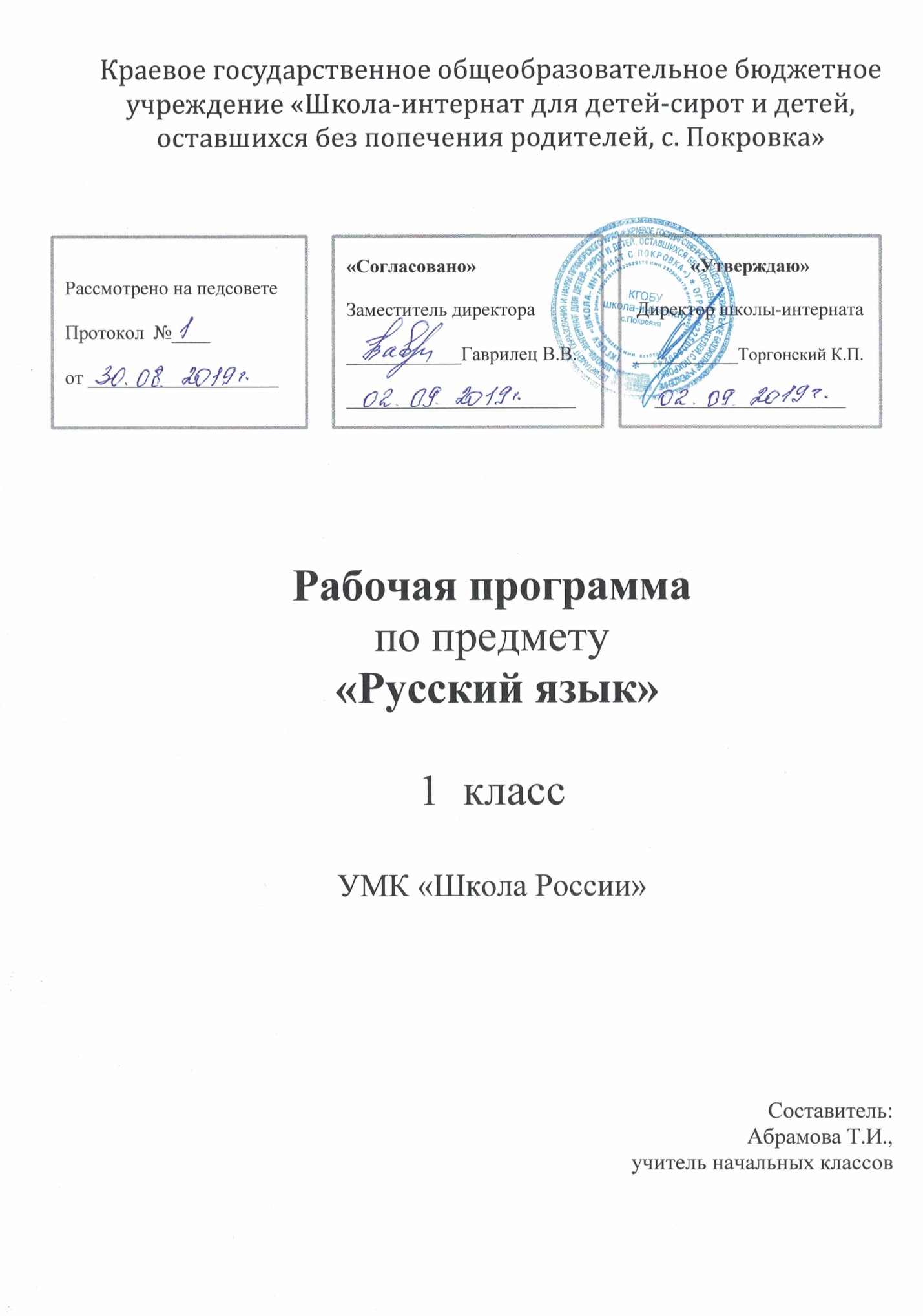 ПОЯСНИТЕЛЬНАЯ ЗАПИСКАРабочая программа по русскому языку для 1 класса общеобразовательной школы разработана на основе федерального государственного образовательного стандарта начального общего образования, Концепции духовно-нравственного развития и воспитания личности гражданина России, планируемых результатов начального общего образования, в соответствии с требованиями Примерной основной образовательной программы ОО, Примерной программы начального общего образования, авторской программы В. П. Канакиной, В. Г. Горецкого.Цели и задачи курсаСодержание предмета направлено на формирование функциональной грамотности и коммуникативной компетентности. Русский язык является для младших школьников основой всего процесса обучения, средством развития их мышления, воображения, интеллектуальных и творческих способностей, основным каналом социализации личности.Изучение русского языка в начальных классах – первоначальный этап системы лингвистического образования и речевого развития, обеспечивающий готовность выпускников начальной школы к дальнейшему образованию.Целями изучения предмета «Русский язык» в начальной школе являются:•  ознакомление учащихся с основными положениями науки о языке и формирование на этой основе знаково-символического восприятия и логического мышления учащихся; •  формирование коммуникативной компетенции учащихся: развитие устной и письменной речи, монологической и диалогической речи, а также навыков грамотного, безошибочного письма как показателя общей культуры человека1.Программа определяет ряд практических задач, решение которых обеспечит достижение основных целей изучения предмета:•  развитие речи, мышления, воображения школьников, умения выбирать средства языка в соответствии с целями, задачами и условиями общения; •  формирование у младших школьников первоначальных представлений о системе и структуре русского языка: лексике, фонетике, графике, орфоэпии, элементов синтаксиса;•  формирование навыков культуры речи во всех её проявлениях, умений правильно писать и читать, участвовать в диалоге, составлять несложные устные монологические высказывания и письменные тексты;•  воспитание позитивного эмоционально-ценностного отношения к русскому языку, чувства сопричастности к сохранению его уникальности и чистоты; пробуждение познавательного интереса к языку, стремления совершенствовать свою речь2.Место курса «Русский язык» в учебном планеНа изучение русского языка отводится в 1 классе – 132 ч (5 ч в неделю, 33 учебные недели): из них 92 ч (23 учебные недели) – уроки обучения письму в период обучения грамоте и 40 ч (10 учебных недель) – уроки русского языка3.Описание ценностных ориентиров 
в содержании учебного предмета4Ведущее место предмета «Русский язык» в системе общего образования обусловлено тем, что русский язык является государственным языком Российской Федерации, родным языком русского народа, средством межнационального общения. Изучение русского языка способствует формированию у учащихся представлений о языке как основном средстве человеческого общения, явлении национальной культуры и основе национального самосознания.В процессе изучения русского языка у учащихся начальной школы формируется позитивное эмоционально-ценностное отношение к русскому языку, стремление к его грамотному использованию, понимание того, что правильная устная и письменная речь является показателем общей культуры человека. На уроках русского языка ученики получают начальное представление о нор-мах русского литературного языка и правилах речевого этикета, учатся ориентироваться в целях, задачах, условиях общения, выборе адекватных языковых средств для успешного решения коммуникативной задачи.Русский язык является для учащихся основой всего процесса обучения, средством развития их мышления, воображения, интеллектуальных и творческих способностей, основным каналом социализации личности. Успехи в изучении русского языка во многом определяют результаты обучения по другим школьным предметам.Результаты изучения курса5Программа обеспечивает достижение выпускниками начальной школы определенных личностных, метапредметных и предметных результатов.Личностные результаты:1. Формирование чувства гордости за свою Родину, российский народ и историю России; осознание своей этнической и национальной принадлежности, формирование ценностей многонационального российского общества.2. Формирование целостного, социально ориентированного взгляда на мир в его органичном единстве и разнообразии природы, народов, культур и религий.3. Формирование уважительного отношения к иному мнению, истории и культуре других народов.4. Овладение начальными навыками адаптации в динамично изменяющемся и развивающемся мире.5. Принятие и освоение социальной роли обучающегося, развитие мотивов учебной деятельности и формирование личностного смысла учения.6. Развитие самостоятельности и личной ответственности за свои поступки, в том числе в информационной деятельности.7. Формирование эстетических потребностей, ценностей и чувств.8. Развитие этических чувств, доброжелательности и эмоционально-нравственной отзывчивости, понимания и сопереживания чувствам других людей.9. Развитие навыков сотрудничества со взрослыми и сверстниками в различных социальных ситуациях, умения не создавать конфликтов и находить выходы из спорных ситуаций.10. Формирование установки на безопасный, здоровый образ жизни, мотивации к творческому труду, к работе на результат, бережному отношению к материальным и духовным ценностям.Метапредметные результаты:1. Овладение способностью принимать и сохранять цели и задачи учебной деятельности, поиска средств её осуществления.2. Формирование умения планировать, контролировать и оценивать учебные действия в соответствии с поставленной задачей и условиями её реализации, определять наиболее эффективные способы достижения результата.3. Использование знаково-символических средств представления информации.4. Использование речевых средств и средств для решения коммуникативных и познавательных задач.5. Использование различных способов поиска (в справочных источниках), сбора, обработки, анализа, организации, передачи и интерпретации информации.6. Овладение навыками смыслового чтения текстов различных стилей и жанров.  7. Овладение логическими действиями сравнения, анализа, обобщения, установления аналогий и причинно-следственных связей, построения рассуждений, отнесения к известным понятиям.8. Готовность слушать собеседника и вести диалог, признавать возможность существования различных точек зрения и права каждого иметь свою, излагать своё мнение и аргументировать свою точку зрения и оценку событий.9. Определение общей цели и путей её достижения; умение договариваться о распределении функций и ролей в совместной деятельности; осуществлять взаимный контроль в совместной деятельности, адекватно оценивать собственное поведение и поведение окружающих.10. Готовность разрешать конфликты посредством учёта интересов сторон и сотрудничества.11. Овладение начальными сведениями о сущности и особенностях объектов, процессов и явлений действительности в соответствии с содержанием учебного предмета «Русский язык».12. Овладение базовыми предметными и межпредметными понятиями, отражающими существенные связи и отношения между объектами и процессами.13. Умение работать в материальной и информационной среде начального общего образования (в том числе с учебными моделями) в соответствии с содержанием учебного предмета «Русский язык».Предметные результаты:1. Формирование первоначальных представлений о единстве и многообразии языкового и культурного пространства России, о языке как основе национального самосознания.2. Понимание обучающимися того, что язык представляет собой явление национальной культуры и основное средство человеческого общения; осознание значения русского языка как государственного языка Российской Федерации, языка межнационального общения.3. Сформированность позитивного отношения к правильной устной и письменной речи как показателям общей культуры и гражданской позиции человека.4. Овладение первоначальными представлениями о нормах русского языка (орфоэпических, лексических, грамматических, орфографических, пунктуационных) и правилах речевого этикета. 5. Формирование умения ориентироваться в целях, задачах, средствах и условиях общения, выбирать адекватные языковые средства для успешного решения коммуникативных задач при составлении несложных монологических высказываний.6. Осознание безошибочного письма как одного из проявлений собственного уровня культуры, применение орфографических правил и правил постановки знаков препинания при записи собственных и предложенных текстов. Владение умением проверять написанное.7. Овладение учебными действиями с языковыми единицами и формирование умения использовать знания для решения познавательных, практических и коммуникативных задач.8. Освоение первоначальных научных представлений о системе и структуре русского языка: фонетике и графике, лексике, синтаксисе; об основных единицах языка, их признаках и особенностях употребления в речи.9. Формирование умений опознавать и анализировать основные единицы языка, грамматические категории языка, употреблять языковые единицы адекватно ситуации речевого общения.Содержание курса6Виды речевой деятельности.Слушание. Осознание цели и ситуации устного общения. Адекватное восприятие звучащей речи. Понимание на слух информации, содержащейся в предложенном тексте, определение основной мысли текста, передача его содержания по вопросам. Говорение. Выбор языковых средств в соответствии с целями и условиями для эффективного решения коммуникативной задачи. Практическое овладение диалогической формой речи. Овладение умениями начать, поддержать, закончить разговор, привлечь внимание и т. п. Овладение нормами речевого этикета в ситуациях учебного и бытового общения (приветствие, прощание, извинение, благодарность, обращение с просьбой). Соблюдение орфоэпических норм и правильной интонации.Чтение. Понимание учебного текста. Выборочное чтение с целью нахождения необходимого материала. Нахождение информации, заданной в тексте в явном виде. Формулирование простых выводов на основе информации, содержащейся в тексте. Интерпретация и обобщение содержащейся в тексте информации. Письмо. Овладение разборчивым аккуратным письмом с учётом гигиенических требований к этому виду учебной работы. Списывание, письмо под диктовку в соответствии с изученными правилами. Фонетика и орфоэпия. Различение гласных и согласных звуков. Нахождение в слове ударных и безударных гласных звуков. Различение мягких и твёрдых согласных звуков, определение парных и непарных по твёрдости–мягкости согласных звуков. Различение звонких и глухих согласных звуков, определение парных и непарных по звонкости–глухости согласных звуков. Определение качественной характеристики звука: гласный–согласный; гласный ударный–безударный; согласный твёрдый–мягкий, парный–непарный; согласный звонкий–глухой, парный–непарный. Деление слов на слоги. Слогообразующая роль гласных звуков. Словесное ударение и логическое (смысловое) ударение в предложениях. Словообразующая функция ударения. Ударение, произношение звуков и сочетаний звуков в соответствии с нормами современного русского литературного языка. Фонетический анализ слова.Графика. Различение звуков и букв. Обозначение на письме твёрдости и мягкости согласных звуков. Установление соотношения звукового и буквенного состава слов типа стол, конь; в словах с йотированными гласными е, ё, ю, я.Использование небуквенных графических средств: пробела между словами, знака переноса, красной строки (абзаца), пунктуационных знаков (в пределах изученного). Знание алфавита: правильное называние букв, их последовательность. Использование алфавита при работе со словарями, справочниками, каталогами.Лексика. Понимание слова как единства звучания и значения. Выявление слов, значение которых требует уточнения. Определение значения слова по тексту или уточнение значения с помощью толкового словаря. Представление об однозначных и многозначных словах, прямом и переносном значении слова, синонимах, антонимах, омонимах, фразеологизмах. Наблюдение за их использованием в тексте. Работа с разными словарями.Синтаксис. Различение предложений по цели высказывания: повествовательные, вопросительные и побудительные; по эмоциональной окраске (интонации): восклицательные и невосклицательные (без ввода терминов).Орфография и пунктуация. Формирование орфографической зоркости, использование разных способов проверки орфограмм в зависимости от места орфограммы в слове. Использование орфографического словаря.Применение правил правописания и пунктуации:•  сочетания жи–ши, ча–ща, чу–щу в положении под ударением;•  сочетания чк, чн, чт, нч, щн и др.; •  перенос слов;•  прописная буква в начале предложения, в именах собственных;•  проверяемые безударные гласные в корне слова;•  парные звонкие и глухие согласные в корне слова;•  непроверяемые гласные и согласные в корне слова (на ограниченном перечне слов); (непроверяемые буквы-орфограммы гласных и согласных звуков в корне слова);•  раздельное написание предлогов с именами существительными;•  знаки препинания в конце предложения: точка, вопросительный и восклицательный знаки.Развитие речи. Осознание ситуации общения: с какой целью, с кем и где происходит общение?Практическое овладение диалогической формой речи. Выражение собственного мнения, его аргументация с учётом ситуации общения. Овладение умениями ведения разговора (начать, поддержать, закончить разговор, привлечь внимание и т. п.). Овладение нормами речевого этикета в ситуациях учебного и бытового общения (приветствие, прощание, извинение, благодарность, обращение с просьбой).Практическое овладение монологической формой речи. Умение строить устное монологическое высказывание на определённую тему.Текст. Признаки текста. Смысловое единство предложений в тексте. Заглавие текста.Последовательность предложений в тексте.Последовательность частей текста (абзацев).Комплексная работа над структурой текста: озаглавливание, корректирование порядка предложений и частей текста (абзацев). Знакомство с жанрами письма и поздравления.целевая ориентация реализации настоящей рабочей программы 
в практике конкретного образовательного учреждения7Настоящая рабочая программа учитывает особенности класса: в классе обучаются дети, которые владеют разными видами речевой деятельности и на разных уровнях. Учащиеся класса будут осваивать материал каждый на своем уровне и в своем темпе.Календарно-тематическое планирование№
п/пДатаТема урокаРешаемые проблемы(цели)Решаемые проблемы(цели)Решаемые проблемы(цели)Решаемые проблемы(цели)Планируемые результаты (в соответствии с ФГОС)Планируемые результаты (в соответствии с ФГОС)Планируемые результаты (в соответствии с ФГОС)Планируемые результаты (в соответствии с ФГОС)Планируемые результаты (в соответствии с ФГОС)Планируемые результаты (в соответствии с ФГОС)№
п/пДатаТема урокаРешаемые проблемы(цели)Решаемые проблемы(цели)Решаемые проблемы(цели)Решаемые проблемы(цели)понятиепредметныерезультатыпредметныерезультатыУУДличностные результаты 
(не оцениваются)личностные результаты 
(не оцениваются)1234444566788НАША РЕЧЬ (1 ч)НАША РЕЧЬ (1 ч)НАША РЕЧЬ (1 ч)НАША РЕЧЬ (1 ч)НАША РЕЧЬ (1 ч)НАША РЕЧЬ (1 ч)НАША РЕЧЬ (1 ч)НАША РЕЧЬ (1 ч)НАША РЕЧЬ (1 ч)НАША РЕЧЬ (1 ч)НАША РЕЧЬ (1 ч)НАША РЕЧЬ (1 ч)НАША РЕЧЬ (1 ч)1Знакомство 
с учебником «Русский язык». Наша речь. Язык и речь, их значение в жизни людей Русский язык – род-ной язык русского народаПроблема. О ком можно сказать: беседуют, слушают, разговаривают, рассказывают, читают? Можно ли применить эти слова к животным? Почему?Что легче и проще – слушать? Говорить? Читать? Писать?Цели: познакомить с учебником, его структурой; дать первоначальное представление о речи, её значении в жизни людей, об основных видах речевой деятельности человека; совершенствовать умение списывать предложенияПроблема. О ком можно сказать: беседуют, слушают, разговаривают, рассказывают, читают? Можно ли применить эти слова к животным? Почему?Что легче и проще – слушать? Говорить? Читать? Писать?Цели: познакомить с учебником, его структурой; дать первоначальное представление о речи, её значении в жизни людей, об основных видах речевой деятельности человека; совершенствовать умение списывать предложенияПроблема. О ком можно сказать: беседуют, слушают, разговаривают, рассказывают, читают? Можно ли применить эти слова к животным? Почему?Что легче и проще – слушать? Говорить? Читать? Писать?Цели: познакомить с учебником, его структурой; дать первоначальное представление о речи, её значении в жизни людей, об основных видах речевой деятельности человека; совершенствовать умение списывать предложенияПроблема. О ком можно сказать: беседуют, слушают, разговаривают, рассказывают, читают? Можно ли применить эти слова к животным? Почему?Что легче и проще – слушать? Говорить? Читать? Писать?Цели: познакомить с учебником, его структурой; дать первоначальное представление о речи, её значении в жизни людей, об основных видах речевой деятельности человека; совершенствовать умение списывать предложенияЯзык, речь, русский язык Родной язык, язык русского народа, устная и письменная речьПознакомятся с элементами учебной книги, условными знаками и их ролью при работе с учебником.Научатся высказываться о значении языка и речи в жизни людей, о великом достоянии русского народа – русском языке, списывать предложение, соблюдать в повседневной жизни нормы речевого этикета Научатся: различать устную и письменную речь;Познакомятся с элементами учебной книги, условными знаками и их ролью при работе с учебником.Научатся высказываться о значении языка и речи в жизни людей, о великом достоянии русского народа – русском языке, списывать предложение, соблюдать в повседневной жизни нормы речевого этикета Научатся: различать устную и письменную речь;Регулятивные: формулировать и удерживать учебную задачу; предвосхищать результат.Познавательные: использовать общие приёмы решения задач, понимать заданный вопрос, в соответствии с ним строить ответ в устной форме.Коммуникативные: ставить вопросы, обращаться за помощью, использовать в общении правила вежливостиВысказываются о значении языка и речи в жизни людей, о великом достоянии русского народа – русском языке, проявляют уважение к языкам других народовВысказываются о значении языка и речи в жизни людей, о великом достоянии русского народа – русском языке, проявляют уважение к языкам других народовТЕКСТ, ПРЕДЛОЖЕНИЕ, ДИАЛОГ (3 ч)ТЕКСТ, ПРЕДЛОЖЕНИЕ, ДИАЛОГ (3 ч)ТЕКСТ, ПРЕДЛОЖЕНИЕ, ДИАЛОГ (3 ч)ТЕКСТ, ПРЕДЛОЖЕНИЕ, ДИАЛОГ (3 ч)ТЕКСТ, ПРЕДЛОЖЕНИЕ, ДИАЛОГ (3 ч)ТЕКСТ, ПРЕДЛОЖЕНИЕ, ДИАЛОГ (3 ч)ТЕКСТ, ПРЕДЛОЖЕНИЕ, ДИАЛОГ (3 ч)ТЕКСТ, ПРЕДЛОЖЕНИЕ, ДИАЛОГ (3 ч)ТЕКСТ, ПРЕДЛОЖЕНИЕ, ДИАЛОГ (3 ч)ТЕКСТ, ПРЕДЛОЖЕНИЕ, ДИАЛОГ (3 ч)ТЕКСТ, ПРЕДЛОЖЕНИЕ, ДИАЛОГ (3 ч)ТЕКСТ, ПРЕДЛОЖЕНИЕ, ДИАЛОГ (3 ч)ТЕКСТ, ПРЕДЛОЖЕНИЕ, ДИАЛОГ (3 ч)2Общее представление о тексте и предложенииОбщее представление о тексте и предложенииОбщее представление о тексте и предложенииПроблема. Любую ли речь, любое ли речевое высказывание мы будем называть текстом? Почему? Что мы назовём текстом?Цели: дать общее представление о тексте и предложении как единицах речи; проверить знания детей о правилах оформления предложений на письмеТекст, предложение, словарные словаТекст, предложение, словарные словаПознакомятся с единицами речи: предложением и текстом.Научатся: выделять предложения из речи; правильно оформлять их на письме; без ошибок писать словарные слова «воробей», «ворона»Познакомятся с единицами речи: предложением и текстом.Научатся: выделять предложения из речи; правильно оформлять их на письме; без ошибок писать словарные слова «воробей», «ворона»Регулятивные: ставить новые учебные задачи в сотрудничестве с учителем; предвосхищать результат.Познавательные: характеризовать (на основе коллективного анализа) основные признаки текста.Коммуникативные: определять цели, функции участников, способы взаимодействия; договариваться о распределении функций и ролей в совместной деятельностиМотивация учебной деятельностиМотивация учебной деятельности3Наблюдение над значением предложений, различных по цели высказывания и интонации. Оформление предложений в устной и письменной речи. ДиалогНаблюдение над значением предложений, различных по цели высказывания и интонации. Оформление предложений в устной и письменной речи. ДиалогНаблюдение над значением предложений, различных по цели высказывания и интонации. Оформление предложений в устной и письменной речи. ДиалогПроблема. Как  в устной речи выделяются предложения и как они оформляются в письменной речи?Цели: организовать наблюдения над тем, как меняется значение предложений в зависимости от цели высказывания, логического словесного ударения, интонации; дать первое представление о диалогической речи и правилах её оформления на письмеТочка, 
вопроси-тельный, восклицательный знаки, диалог, схема предложенияТочка, 
вопроси-тельный, восклицательный знаки, диалог, схема предложенияПознакомятся с оформлением на письме различных по цели высказывания и интонации предложений, диалога.Научатся: наблюдать за особенностями собственной речи, над постановкой тире в диалогической речи; выразительно читать текст по ролям; соблюдать в устной речи интонацию конца предложения; употреблять заглавную букву в начале предложения и точку в конце предложения; писать слова в предложении раздельноПознакомятся с оформлением на письме различных по цели высказывания и интонации предложений, диалога.Научатся: наблюдать за особенностями собственной речи, над постановкой тире в диалогической речи; выразительно читать текст по ролям; соблюдать в устной речи интонацию конца предложения; употреблять заглавную букву в начале предложения и точку в конце предложения; писать слова в предложении раздельноРегулятивные: вносить необходимые коррективы в действие после завершения на основе его оценки и учёта сделанных ошибок.Познавательные: находить информацию (текстовую, графическую, изобразительную) в учебнике, анализировать её содержание; сравнивать схемы предложений, соотносить схему и предложение.Коммуникативные: проявлять активность во взаимодействии для решения коммуникативных и познавательных задач, сотрудничать с одноклассниками при выполнении учебной задачи: распределять роли при чтении диалога, выразительно читать текст по ролямПроявляют уважительное отношение к иному мнению, демонстрируют навыки сотрудничества в разных ситуацияхПроявляют уважительное отношение к иному мнению, демонстрируют навыки сотрудничества в разных ситуациях4Упражнение в составлении предложений и текстаУпражнение в составлении предложений и текстаУпражнение в составлении предложений и текстаПроблема. Что нужно знать, чтобы правильно составить предложение? Текст?Цели: дать первоначальное представление о том, как составляется из слов предложение, а из предложений текст; развивать умение составлять предложение и текстГраницы предложения, смысловая связь предложений в текстеГраницы предложения, смысловая связь предложений в текстеПознакомятся с деформированными предложениями и текстами.Научатся анализировать непунктированный текст, выделять в нём предложения, составлять из слов и сочетаний слов предложения, сравнивать схемы предложений, соотносить схему и предложениеПознакомятся с деформированными предложениями и текстами.Научатся анализировать непунктированный текст, выделять в нём предложения, составлять из слов и сочетаний слов предложения, сравнивать схемы предложений, соотносить схему и предложениеРегулятивные: оценивать результаты выполненного задания «Проверь себя» по учебнику и электронному приложению к учебнику.Познавательные: различать на слух набор предложений и текст; экспериментировать с частями текста (перестановка).Коммуникативные: приобретать коллективный опыт в составлении предложения по рисунку и заданной схемеОсознают ответственность человека за общее благополучие; проявляют доброжелательностьОсознают ответственность человека за общее благополучие; проявляют доброжелательностьСЛОВА, СЛОВА, СЛОВА… (3 ч)СЛОВА, СЛОВА, СЛОВА… (3 ч)СЛОВА, СЛОВА, СЛОВА… (3 ч)СЛОВА, СЛОВА, СЛОВА… (3 ч)СЛОВА, СЛОВА, СЛОВА… (3 ч)СЛОВА, СЛОВА, СЛОВА… (3 ч)СЛОВА, СЛОВА, СЛОВА… (3 ч)СЛОВА, СЛОВА, СЛОВА… (3 ч)СЛОВА, СЛОВА, СЛОВА… (3 ч)СЛОВА, СЛОВА, СЛОВА… (3 ч)СЛОВА, СЛОВА, СЛОВА… (3 ч)СЛОВА, СЛОВА, СЛОВА… (3 ч)СЛОВА, СЛОВА, СЛОВА… (3 ч)5Слово. Роль слов в речи. Слова – названия предметов явлений, признаков и действий предметовПроблема. Для чего нужны слова? Что могут называть слова?Цели: дать представление о слове как единице речи; познакомить с некоторыми тематическими группами слов,учить различать предметы, признаки и действия предметов и слова, обозначающие предметы, признаки и действия; учить правильно ставить к словам вопросы; различать слова, обозначающие предметы, признаки и действия, по вопросамПроблема. Для чего нужны слова? Что могут называть слова?Цели: дать представление о слове как единице речи; познакомить с некоторыми тематическими группами слов,учить различать предметы, признаки и действия предметов и слова, обозначающие предметы, признаки и действия; учить правильно ставить к словам вопросы; различать слова, обозначающие предметы, признаки и действия, по вопросамПроблема. Для чего нужны слова? Что могут называть слова?Цели: дать представление о слове как единице речи; познакомить с некоторыми тематическими группами слов,учить различать предметы, признаки и действия предметов и слова, обозначающие предметы, признаки и действия; учить правильно ставить к словам вопросы; различать слова, обозначающие предметы, признаки и действия, по вопросамПроблема. Для чего нужны слова? Что могут называть слова?Цели: дать представление о слове как единице речи; познакомить с некоторыми тематическими группами слов,учить различать предметы, признаки и действия предметов и слова, обозначающие предметы, признаки и действия; учить правильно ставить к словам вопросы; различать слова, обозначающие предметы, признаки и действия, по вопросамСлово, обобщающее Слово. Слова – названия предметов и явлений, признаков и действий предметовСлово, обобщающее Слово. Слова – названия предметов и явлений, признаков и действий предметовПознакомятся с понятием «слово» как единицей речи.Научатся: различать слово и обозначаемый им предмет; классифицировать и объединять слова по значению (люди, животные, мебель, растение и т. п.) в тематические группы. Узнают, что слова могут обозначать предмет, признак, действие предметаРегулятивные: преобразовывать практическую задачу в познавательную; предвосхищать результат.Познавательные: устанавливать аналогии, причинно-следственные связи, осуществлять сериацию.Коммуникативные: работать в группе – составлять загадки, кроссворды, ребусы; оценивать результаты работы участников группыРегулятивные: преобразовывать практическую задачу в познавательную; предвосхищать результат.Познавательные: устанавливать аналогии, причинно-следственные связи, осуществлять сериацию.Коммуникативные: работать в группе – составлять загадки, кроссворды, ребусы; оценивать результаты работы участников группыОсуществляют самооценку на основе критериев успешности учебной деятельности6Слова – названия предметов и явлений, признаков, действий предметовПроблема. Всегда ли слово называет каждый отдельный предмет?Цели: учить различать слова – названия предметов и явлений, признаков, действий предметов по значению и вопросу, ставить к словам вопросы, работать 
с толковым словарём русского языкаПроблема. Всегда ли слово называет каждый отдельный предмет?Цели: учить различать слова – названия предметов и явлений, признаков, действий предметов по значению и вопросу, ставить к словам вопросы, работать 
с толковым словарём русского языкаПроблема. Всегда ли слово называет каждый отдельный предмет?Цели: учить различать слова – названия предметов и явлений, признаков, действий предметов по значению и вопросу, ставить к словам вопросы, работать 
с толковым словарём русского языкаПроблема. Всегда ли слово называет каждый отдельный предмет?Цели: учить различать слова – названия предметов и явлений, признаков, действий предметов по значению и вопросу, ставить к словам вопросы, работать 
с толковым словарём русского языкаСлова – названия предметов и явлений, признаков 
и действий предметов, толковый словарьСлова – названия предметов и явлений, признаков 
и действий предметов, толковый словарьПознакомятся с толковым словарём.Научатся находить значения слова в словаре, приобретут опыт в различении слов-названий предметов, признаков предметов, действий предметов, составлять предложения с любым словом и его записыватьРегулятивные: действовать по плану, проговаривать вслух последовательность производимых действий, составляющих основу осваиваемой деятельности.Познавательные: моделировать предложение (распространять и сокращать), оценивать достоверность информации.Коммуникативные: слушать собеседника; осуществлять взаимный контрольРегулятивные: действовать по плану, проговаривать вслух последовательность производимых действий, составляющих основу осваиваемой деятельности.Познавательные: моделировать предложение (распространять и сокращать), оценивать достоверность информации.Коммуникативные: слушать собеседника; осуществлять взаимный контрольОсуществляют само-воспитание чувства лич-ной ответственности за своё поведение на основе содержания текста учебника7Вежливые 
и ласковые слова. Однозначные и многозначные слова. За гадки русских слов Проблема. Какие слова мы называем «вежливыми»? Сколько значений может быть у слова?Цели: учить употреблять вежливые и ласковые слова в речи; формировать представление 
о многозначных и однозначных словах; познакомить со словарём близких и противоположных по значению слов; составлять текст по рисунку и опорным словамПроблема. Какие слова мы называем «вежливыми»? Сколько значений может быть у слова?Цели: учить употреблять вежливые и ласковые слова в речи; формировать представление 
о многозначных и однозначных словах; познакомить со словарём близких и противоположных по значению слов; составлять текст по рисунку и опорным словамПроблема. Какие слова мы называем «вежливыми»? Сколько значений может быть у слова?Цели: учить употреблять вежливые и ласковые слова в речи; формировать представление 
о многозначных и однозначных словах; познакомить со словарём близких и противоположных по значению слов; составлять текст по рисунку и опорным словамПроблема. Какие слова мы называем «вежливыми»? Сколько значений может быть у слова?Цели: учить употреблять вежливые и ласковые слова в речи; формировать представление 
о многозначных и однозначных словах; познакомить со словарём близких и противоположных по значению слов; составлять текст по рисунку и опорным словамВежливые слова, однозначные, многозначные слова, близкие и противоположные по значению словаВежливые слова, однозначные, многозначные слова, близкие и противоположные по значению словаНаучатся: употреблять однозначные и многозначные слова, а также слова, близкие и противоположные по значению в речи; использовать прочитанные слова для построения связного рассказа; оценивать  результаты теста.Овладеют речевым этикетом в ситуациях учебного и бытового общенияРегулятивные: оценивать результаты выполненного задания «Проверь себя» по учебнику и электронному приложению к учебнику.Познавательные: наблюдать в речи и самостоятельно употреблять вежливые, однозначные, многозначные, близ кие и противоположные по значению  слова.Коммуникативные: адекватно выбирать слова в соответствии с целью и адресатом высказывания Регулятивные: оценивать результаты выполненного задания «Проверь себя» по учебнику и электронному приложению к учебнику.Познавательные: наблюдать в речи и самостоятельно употреблять вежливые, однозначные, многозначные, близ кие и противоположные по значению  слова.Коммуникативные: адекватно выбирать слова в соответствии с целью и адресатом высказывания Придерживаются в поведении социальных нормСЛОВО И СЛОГ. Ударение (5 ч)СЛОВО И СЛОГ. Ударение (5 ч)СЛОВО И СЛОГ. Ударение (5 ч)СЛОВО И СЛОГ. Ударение (5 ч)СЛОВО И СЛОГ. Ударение (5 ч)СЛОВО И СЛОГ. Ударение (5 ч)СЛОВО И СЛОГ. Ударение (5 ч)СЛОВО И СЛОГ. Ударение (5 ч)СЛОВО И СЛОГ. Ударение (5 ч)СЛОВО И СЛОГ. Ударение (5 ч)СЛОВО И СЛОГ. Ударение (5 ч)СЛОВО И СЛОГ. Ударение (5 ч)СЛОВО И СЛОГ. Ударение (5 ч)СЛОВО И СЛОГ (1 ч)СЛОВО И СЛОГ (1 ч)СЛОВО И СЛОГ (1 ч)СЛОВО И СЛОГ (1 ч)СЛОВО И СЛОГ (1 ч)СЛОВО И СЛОГ (1 ч)СЛОВО И СЛОГ (1 ч)СЛОВО И СЛОГ (1 ч)СЛОВО И СЛОГ (1 ч)СЛОВО И СЛОГ (1 ч)СЛОВО И СЛОГ (1 ч)СЛОВО И СЛОГ (1 ч)СЛОВО И СЛОГ (1 ч)8Слог как часть слова. Слогообразу
ющая роль гласных. Выделение слогов в словеПроблема. Как определить, сколько в слове слогов? Любой ли звук может образовать слог? Какие слова не делятся на слоги?Цели: уточнять представления о слоге как части слова, слогообразующей роли гласных; учить определять количество слогов в слове; обогащать лексику; развивать умение составлять предложения из данных слов по рисункуПроблема. Как определить, сколько в слове слогов? Любой ли звук может образовать слог? Какие слова не делятся на слоги?Цели: уточнять представления о слоге как части слова, слогообразующей роли гласных; учить определять количество слогов в слове; обогащать лексику; развивать умение составлять предложения из данных слов по рисункуПроблема. Как определить, сколько в слове слогов? Любой ли звук может образовать слог? Какие слова не делятся на слоги?Цели: уточнять представления о слоге как части слова, слогообразующей роли гласных; учить определять количество слогов в слове; обогащать лексику; развивать умение составлять предложения из данных слов по рисункуПроблема. Как определить, сколько в слове слогов? Любой ли звук может образовать слог? Какие слова не делятся на слоги?Цели: уточнять представления о слоге как части слова, слогообразующей роли гласных; учить определять количество слогов в слове; обогащать лексику; развивать умение составлять предложения из данных слов по рисункуСлог, слогообразующая роль  гласных, деление слов на слогиНаучатся: наблюдать над слоговой структурой различных слов, слогообразующей ролью гласных звуков; классифицировать слова по количеству в них слогов; определять количество в слове слогов; составлять из предложенных слогов слова. Познакомятся с разными способами определения слогов в слове.Научатся: наблюдать над слоговой структурой различных слов, слогообразующей ролью гласных звуков; классифицировать слова по количеству в них слогов; определять количество в слове слогов; составлять из предложенных слогов слова. Познакомятся с разными способами определения слогов в слове.Регулятивные: выбирать действия в соответствии с поставленной задачей и условиями её реализации.Познавательные: находить новые способы определения слогов в слове через проведение лингвистического опыта со словом.Коммуникативные: участвовать в совместной работе по слоговому анализу слов: координировать и принимать различные позиции во взаимодействииРегулятивные: выбирать действия в соответствии с поставленной задачей и условиями её реализации.Познавательные: находить новые способы определения слогов в слове через проведение лингвистического опыта со словом.Коммуникативные: участвовать в совместной работе по слоговому анализу слов: координировать и принимать различные позиции во взаимодействииПроявляют уважительное отношение к иному мнениюПЕРЕНОС СЛОВ (2 ч)ПЕРЕНОС СЛОВ (2 ч)ПЕРЕНОС СЛОВ (2 ч)ПЕРЕНОС СЛОВ (2 ч)ПЕРЕНОС СЛОВ (2 ч)ПЕРЕНОС СЛОВ (2 ч)ПЕРЕНОС СЛОВ (2 ч)ПЕРЕНОС СЛОВ (2 ч)ПЕРЕНОС СЛОВ (2 ч)ПЕРЕНОС СЛОВ (2 ч)ПЕРЕНОС СЛОВ (2 ч)ПЕРЕНОС СЛОВ (2 ч)ПЕРЕНОС СЛОВ (2 ч)9Правила переноса слов (первое представление): паро-ход, зво-нокПроблема. Как перенести слово с одной строки на другую?Цели: познакомить с правилом переноса слов по слогам; формировать умение переносить слова с одной строки на другую; повторить написание словарных слов Проблема. Как перенести слово с одной строки на другую?Цели: познакомить с правилом переноса слов по слогам; формировать умение переносить слова с одной строки на другую; повторить написание словарных слов Проблема. Как перенести слово с одной строки на другую?Цели: познакомить с правилом переноса слов по слогам; формировать умение переносить слова с одной строки на другую; повторить написание словарных слов Проблема. Как перенести слово с одной строки на другую?Цели: познакомить с правилом переноса слов по слогам; формировать умение переносить слова с одной строки на другую; повторить написание словарных слов Правила переноса слов, словарные словаУзнают способы переноса слов с одной строки 
на другую.Научатся: определять способы переноса слов (ро-машка; ромаш-ка); использовать правила переноса в простых случаях; правильно писать словарные слова; списывать в соответствии с изученными правиламиУзнают способы переноса слов с одной строки 
на другую.Научатся: определять способы переноса слов (ро-машка; ромаш-ка); использовать правила переноса в простых случаях; правильно писать словарные слова; списывать в соответствии с изученными правиламиРегулятивные: оценивать правильность переноса слов; контролировать процесс выполнения письменных заданий.Познавательные: определять путём наблюдения способы переноса слов с одной строки на другую, понимать заданный вопрос, в соответствии с ним строить ответ в устной форме.Коммуникативные: в ходе обсуждения в группах осознавать необходимость переносаРегулятивные: оценивать правильность переноса слов; контролировать процесс выполнения письменных заданий.Познавательные: определять путём наблюдения способы переноса слов с одной строки на другую, понимать заданный вопрос, в соответствии с ним строить ответ в устной форме.Коммуникативные: в ходе обсуждения в группах осознавать необходимость переносаДемонстрируют начальные навыки адаптации в динамично изменяющемся мире10Перенос слов (ос-новные правила). Наблюдение над словом как средством создания словесно-художественного образаПроблема. Чем различается деление слов на слоги и для переноса?Цели: познакомить со словами, которые нельзя переносить 
с одной строки на другую; формировать умение правильного переноса слов; развивать творческое воображение через создание сравнительных образовПроблема. Чем различается деление слов на слоги и для переноса?Цели: познакомить со словами, которые нельзя переносить 
с одной строки на другую; формировать умение правильного переноса слов; развивать творческое воображение через создание сравнительных образовПроблема. Чем различается деление слов на слоги и для переноса?Цели: познакомить со словами, которые нельзя переносить 
с одной строки на другую; формировать умение правильного переноса слов; развивать творческое воображение через создание сравнительных образовПроблема. Чем различается деление слов на слоги и для переноса?Цели: познакомить со словами, которые нельзя переносить 
с одной строки на другую; формировать умение правильного переноса слов; развивать творческое воображение через создание сравнительных образовПравила переноса слов, непереносимые слова, сравнениеПознакомятся с понятием «сравнение».Научатся: определять способы переноса слов (ро-машка; ромаш-ка); делить слова для переноса с одной строки на другую; находить в тексте слова, которые нельзя разделить для переноса; подбирать примеры сравненийПознакомятся с понятием «сравнение».Научатся: определять способы переноса слов (ро-машка; ромаш-ка); делить слова для переноса с одной строки на другую; находить в тексте слова, которые нельзя разделить для переноса; подбирать примеры сравненийРегулятивные: оценивать результаты выполненного задания «Проверь себя» по учебнику и электронному приложению к учебнику.Познавательные: анализировать способы переноса слов в тексте, сравнивать слова по способам переноса. Коммуникативные: в ходе обсуждения в парах осознавать, с какой целью авторами художественных произведений используются сравненияРегулятивные: оценивать результаты выполненного задания «Проверь себя» по учебнику и электронному приложению к учебнику.Познавательные: анализировать способы переноса слов в тексте, сравнивать слова по способам переноса. Коммуникативные: в ходе обсуждения в парах осознавать, с какой целью авторами художественных произведений используются сравненияПринимают образ «хорошего» ученика УДАРЕНИЕ (2 ч) УДАРЕНИЕ (2 ч) УДАРЕНИЕ (2 ч) УДАРЕНИЕ (2 ч) УДАРЕНИЕ (2 ч) УДАРЕНИЕ (2 ч) УДАРЕНИЕ (2 ч) УДАРЕНИЕ (2 ч) УДАРЕНИЕ (2 ч) УДАРЕНИЕ (2 ч) УДАРЕНИЕ (2 ч) УДАРЕНИЕ (2 ч) УДАРЕНИЕ (2 ч)11Ударение. Ударные и безударные слогиПроблема. Как определить ударение в слове?Цели: уточнить представления об ударении, ударном и безударном слогах; познакомить с орфографическим словарём, учить правильному произношению слов, развивать умение определять в слове ударный слог; находить наиболее рациональные способы определения ударения в словеПроблема. Как определить ударение в слове?Цели: уточнить представления об ударении, ударном и безударном слогах; познакомить с орфографическим словарём, учить правильному произношению слов, развивать умение определять в слове ударный слог; находить наиболее рациональные способы определения ударения в словеПроблема. Как определить ударение в слове?Цели: уточнить представления об ударении, ударном и безударном слогах; познакомить с орфографическим словарём, учить правильному произношению слов, развивать умение определять в слове ударный слог; находить наиболее рациональные способы определения ударения в словеПроблема. Как определить ударение в слове?Цели: уточнить представления об ударении, ударном и безударном слогах; познакомить с орфографическим словарём, учить правильному произношению слов, развивать умение определять в слове ударный слог; находить наиболее рациональные способы определения ударения в словеУдарение, ударные 
и безударные звуки, слоги, орфоэпический словарьУточнят: представление об ударении.Познакомятся с понятиями ударный и безударный слоги.Научатся: находить в слове ударный и безударный слоги; работать с орфоэпическим словарём; произносить слова в соответствии с нормами литературного произношенияУточнят: представление об ударении.Познакомятся с понятиями ударный и безударный слоги.Научатся: находить в слове ударный и безударный слоги; работать с орфоэпическим словарём; произносить слова в соответствии с нормами литературного произношенияРегулятивные:  находить наиболее рациональные способы определения ударения в слове.Познавательные: сравнивать модели слогоударной структуры слова, подбирать к ним слова.Коммуникативные: обращаться за помощью; формулировать свои затруднения; использовать в общении правило вежливостиРегулятивные:  находить наиболее рациональные способы определения ударения в слове.Познавательные: сравнивать модели слогоударной структуры слова, подбирать к ним слова.Коммуникативные: обращаться за помощью; формулировать свои затруднения; использовать в общении правило вежливостиПроявляют сотрудничество в разных ситуациях, умеют не создавать конфликтов и найти выход из трудной ситуации12Ударение. Словообразующая роль ударенияПроблема. Может ли влиять ударение на смысл слова?Цели: дать представление 
о словообразующей роли ударения; развивать умения правильно произносить слова, определять ударение в слове; учить различать части текста; познакомить с орфоэпическим словарёмПроблема. Может ли влиять ударение на смысл слова?Цели: дать представление 
о словообразующей роли ударения; развивать умения правильно произносить слова, определять ударение в слове; учить различать части текста; познакомить с орфоэпическим словарёмПроблема. Может ли влиять ударение на смысл слова?Цели: дать представление 
о словообразующей роли ударения; развивать умения правильно произносить слова, определять ударение в слове; учить различать части текста; познакомить с орфоэпическим словарёмПроблема. Может ли влиять ударение на смысл слова?Цели: дать представление 
о словообразующей роли ударения; развивать умения правильно произносить слова, определять ударение в слове; учить различать части текста; познакомить с орфоэпическим словарёмСкороговорка, орфоэпический словарь, словообразующая роль ударения, омографыПознакомятся со словообразующей ролью ударения и понятием «омографы».Научатся: составлять простейшие слогоударные модели слов; работать с орфоэпическим словарём; находить в нём нужную информацию, составлять сказку по её началу, заключительной части и рисункам к сказке; работать со словарными словамиПознакомятся со словообразующей ролью ударения и понятием «омографы».Научатся: составлять простейшие слогоударные модели слов; работать с орфоэпическим словарём; находить в нём нужную информацию, составлять сказку по её началу, заключительной части и рисункам к сказке; работать со словарными словамиРегулятивные: контролировать этапы своей работы; оценивать результаты выполненного задания «Проверь себя» по учебнику и электронному приложению к учебнику.Познавательные: использовать знаково-символические средства, в том числе модели и схемы для решения задач; находить и выделять необходимую информацию из различных источников.Коммуникативные: оказывать в сотрудничестве взаимопомощь; строить понятные для партнера высказыванияРегулятивные: контролировать этапы своей работы; оценивать результаты выполненного задания «Проверь себя» по учебнику и электронному приложению к учебнику.Познавательные: использовать знаково-символические средства, в том числе модели и схемы для решения задач; находить и выделять необходимую информацию из различных источников.Коммуникативные: оказывать в сотрудничестве взаимопомощь; строить понятные для партнера высказыванияОсуществляют самооценку 
на основе критериев успешности учебной деятельности ЗВУКИ И БУКВЫ (28 ч) ЗВУКИ И БУКВЫ (28 ч) ЗВУКИ И БУКВЫ (28 ч) ЗВУКИ И БУКВЫ (28 ч) ЗВУКИ И БУКВЫ (28 ч) ЗВУКИ И БУКВЫ (28 ч) ЗВУКИ И БУКВЫ (28 ч) ЗВУКИ И БУКВЫ (28 ч) ЗВУКИ И БУКВЫ (28 ч) ЗВУКИ И БУКВЫ (28 ч) ЗВУКИ И БУКВЫ (28 ч) ЗВУКИ И БУКВЫ (28 ч) ЗВУКИ И БУКВЫ (28 ч)ЗВУКИ И БУКВЫ (2 ч)ЗВУКИ И БУКВЫ (2 ч)ЗВУКИ И БУКВЫ (2 ч)ЗВУКИ И БУКВЫ (2 ч)ЗВУКИ И БУКВЫ (2 ч)ЗВУКИ И БУКВЫ (2 ч)ЗВУКИ И БУКВЫ (2 ч)ЗВУКИ И БУКВЫ (2 ч)ЗВУКИ И БУКВЫ (2 ч)ЗВУКИ И БУКВЫ (2 ч)ЗВУКИ И БУКВЫ (2 ч)ЗВУКИ И БУКВЫ (2 ч)ЗВУКИ И БУКВЫ (2 ч)13Звуки и буквыПроблема. Как обозначаются звуки речи на письме? Чем отличаются звуки от букв?Цели: дать общее представление о звуках и буквах русского языка, о различении звуков 
и букв; развивать умения правильно произносить звуки 
и называть буквыПроблема. Как обозначаются звуки речи на письме? Чем отличаются звуки от букв?Цели: дать общее представление о звуках и буквах русского языка, о различении звуков 
и букв; развивать умения правильно произносить звуки 
и называть буквыПроблема. Как обозначаются звуки речи на письме? Чем отличаются звуки от букв?Цели: дать общее представление о звуках и буквах русского языка, о различении звуков 
и букв; развивать умения правильно произносить звуки 
и называть буквыПроблема. Как обозначаются звуки речи на письме? Чем отличаются звуки от букв?Цели: дать общее представление о звуках и буквах русского языка, о различении звуков 
и букв; развивать умения правильно произносить звуки 
и называть буквыЗвук, бук-ва, устная, письменная речьУзнают отличительные признаки звуков и букв.Научатся: находить заданный звук в начале, середине и в конце слова; приводить примеры слов с этим звуком; различать звуки и буквы; определять звук по его характеристике; группировать звуки по заданному основаниюУзнают отличительные признаки звуков и букв.Научатся: находить заданный звук в начале, середине и в конце слова; приводить примеры слов с этим звуком; различать звуки и буквы; определять звук по его характеристике; группировать звуки по заданному основаниюРегулятивные: ставить новые учебные задачи в сотрудничестве с учителем.Познавательные: классифицировать звуки русского языка по значимым основаниям; группировать слова с разным соотношением количества звуков и букв.Коммуникативные: проявлять активность во взаимодействии для решения коммуникативных и познавательных задачРегулятивные: ставить новые учебные задачи в сотрудничестве с учителем.Познавательные: классифицировать звуки русского языка по значимым основаниям; группировать слова с разным соотношением количества звуков и букв.Коммуникативные: проявлять активность во взаимодействии для решения коммуникативных и познавательных задачПроявляют самостоятельность, осознают личную ответственность за свои поступки14Звуки и буквы. Звуковая запись словПроблема. В какой речи мы используем звуки, а в какой – буквы?Цели: дать первоначальное представление об условном обозначении звуков речи в звуковой записи слов; учить сопоставлять звуковые и буквенные записи слов, различать звуки в услышанном слове и правильно обозначать звуки буквамиПроблема. В какой речи мы используем звуки, а в какой – буквы?Цели: дать первоначальное представление об условном обозначении звуков речи в звуковой записи слов; учить сопоставлять звуковые и буквенные записи слов, различать звуки в услышанном слове и правильно обозначать звуки буквамиПроблема. В какой речи мы используем звуки, а в какой – буквы?Цели: дать первоначальное представление об условном обозначении звуков речи в звуковой записи слов; учить сопоставлять звуковые и буквенные записи слов, различать звуки в услышанном слове и правильно обозначать звуки буквамиПроблема. В какой речи мы используем звуки, а в какой – буквы?Цели: дать первоначальное представление об условном обозначении звуков речи в звуковой записи слов; учить сопоставлять звуковые и буквенные записи слов, различать звуки в услышанном слове и правильно обозначать звуки буквамиСловарные слова, условные звуковые обозначения словПознакомятся с принятыми в русском языке обозначениями звуков, с правилами звукобуквенного анализа слов.Научатся: работать со «Страничкой для любознательных»; распознавать условные обозначения звуков речи; приводить примеры гласных звуков, твёрдых–мягких, звонких–глухих согласныхПознакомятся с принятыми в русском языке обозначениями звуков, с правилами звукобуквенного анализа слов.Научатся: работать со «Страничкой для любознательных»; распознавать условные обозначения звуков речи; приводить примеры гласных звуков, твёрдых–мягких, звонких–глухих согласныхРегулятивные: преобразовывать практическую задачу в познавательную (звуковая запись слова); оценивать результаты выполненного задания «Проверь себя» по учебнику и электронному приложению к учебнику.Познавательные: осуществлять знаково-символические действия при моделировании звуков; наблюдать над образностью русских слов, звучание которых передаёт звуки природы.Коммуникативные: формулировать собственное мнение и позицию; задавать вопросыРегулятивные: преобразовывать практическую задачу в познавательную (звуковая запись слова); оценивать результаты выполненного задания «Проверь себя» по учебнику и электронному приложению к учебнику.Познавательные: осуществлять знаково-символические действия при моделировании звуков; наблюдать над образностью русских слов, звучание которых передаёт звуки природы.Коммуникативные: формулировать собственное мнение и позицию; задавать вопросыПроявляют уважительное отношение к иному мнению Русский АЛФАВИТ, ИЛИ АЗБУКА (2 ч) Русский АЛФАВИТ, ИЛИ АЗБУКА (2 ч) Русский АЛФАВИТ, ИЛИ АЗБУКА (2 ч) Русский АЛФАВИТ, ИЛИ АЗБУКА (2 ч) Русский АЛФАВИТ, ИЛИ АЗБУКА (2 ч) Русский АЛФАВИТ, ИЛИ АЗБУКА (2 ч) Русский АЛФАВИТ, ИЛИ АЗБУКА (2 ч) Русский АЛФАВИТ, ИЛИ АЗБУКА (2 ч) Русский АЛФАВИТ, ИЛИ АЗБУКА (2 ч) Русский АЛФАВИТ, ИЛИ АЗБУКА (2 ч) Русский АЛФАВИТ, ИЛИ АЗБУКА (2 ч) Русский АЛФАВИТ, ИЛИ АЗБУКА (2 ч) Русский АЛФАВИТ, ИЛИ АЗБУКА (2 ч)15Русский алфавит, 
или азбукаПроблема.  Что такое алфавит? Для чего надо знать алфавит? Цели: познакомить с алфавитом (азбукой), его ролью в жизни людей; упражнять в запоминании названия букв и порядка букв в алфавите; развивать умение пользоваться алфавитомПроблема.  Что такое алфавит? Для чего надо знать алфавит? Цели: познакомить с алфавитом (азбукой), его ролью в жизни людей; упражнять в запоминании названия букв и порядка букв в алфавите; развивать умение пользоваться алфавитомПроблема.  Что такое алфавит? Для чего надо знать алфавит? Цели: познакомить с алфавитом (азбукой), его ролью в жизни людей; упражнять в запоминании названия букв и порядка букв в алфавите; развивать умение пользоваться алфавитомПроблема.  Что такое алфавит? Для чего надо знать алфавит? Цели: познакомить с алфавитом (азбукой), его ролью в жизни людей; упражнять в запоминании названия букв и порядка букв в алфавите; развивать умение пользоваться алфавитомАлфавит, азбука, правильное название буквПознакомятся с этимологией слов алфавит, азбука, со значением алфавита в жизни людей.Научатся называть буквы в алфавитном порядке; работать с памяткой «Алфавит» в учебнике; осуществлять самостоятельную проверку выполненного задания по учебнику Познакомятся с этимологией слов алфавит, азбука, со значением алфавита в жизни людей.Научатся называть буквы в алфавитном порядке; работать с памяткой «Алфавит» в учебнике; осуществлять самостоятельную проверку выполненного задания по учебнику Регулятивные: адекватно воспринимать предложения учителей, товарищей, родителей и других людей по исправлению допущенных ошибок.Познавательные: сравнивать начертания букв русского и английского языка на клавиатуре компьютера, устанавливать сходства и различия.Коммуникативные: высказываться о значимости изучения алфавита, соблюдать правила вежливостиРегулятивные: адекватно воспринимать предложения учителей, товарищей, родителей и других людей по исправлению допущенных ошибок.Познавательные: сравнивать начертания букв русского и английского языка на клавиатуре компьютера, устанавливать сходства и различия.Коммуникативные: высказываться о значимости изучения алфавита, соблюдать правила вежливостиИмеют представление о своей этнической принадлежности16Алфавит, 
или азбукаПроблема. Что нужно знать, чтобы правильно, в алфавитном порядке, записывать буквы, слова?Цели: отрабатывать умения правильно называть буквы алфавита, определять место буквы в алфавите, записывать слова в алфавитном порядке, находить слова в словарике учебникаПроблема. Что нужно знать, чтобы правильно, в алфавитном порядке, записывать буквы, слова?Цели: отрабатывать умения правильно называть буквы алфавита, определять место буквы в алфавите, записывать слова в алфавитном порядке, находить слова в словарике учебникаПроблема. Что нужно знать, чтобы правильно, в алфавитном порядке, записывать буквы, слова?Цели: отрабатывать умения правильно называть буквы алфавита, определять место буквы в алфавите, записывать слова в алфавитном порядке, находить слова в словарике учебникаПроблема. Что нужно знать, чтобы правильно, в алфавитном порядке, записывать буквы, слова?Цели: отрабатывать умения правильно называть буквы алфавита, определять место буквы в алфавите, записывать слова в алфавитном порядке, находить слова в словарике учебникаСловарь, алфавитный порядок, орфографический словарьПознакомятся с орфографическим словарём.Научатся располагать заданные слова в алфавитном порядке, правильно называть буквы алфавита, работать со словарными словами, правильно писать буквы, сравнивать с предложенным образцом, оценивать результаты выполненного задания «Проверь себя»Познакомятся с орфографическим словарём.Научатся располагать заданные слова в алфавитном порядке, правильно называть буквы алфавита, работать со словарными словами, правильно писать буквы, сравнивать с предложенным образцом, оценивать результаты выполненного задания «Проверь себя»Регулятивные: оценивать результаты выполненного задания «Проверь себя» по учебнику и электронному приложению к учебнику.Познавательные: классифицировать буквы по сходству в их названии, по характеристике звука, который они называют; применять знания алфавита при пользовании каталогами, справочниками, словарями.Коммуникативные: осуществлять сотрудничество в парах при выполнении учебных задач (работа со «Страничкой для любознательных», знакомство с этимологией слов)Регулятивные: оценивать результаты выполненного задания «Проверь себя» по учебнику и электронному приложению к учебнику.Познавательные: классифицировать буквы по сходству в их названии, по характеристике звука, который они называют; применять знания алфавита при пользовании каталогами, справочниками, словарями.Коммуникативные: осуществлять сотрудничество в парах при выполнении учебных задач (работа со «Страничкой для любознательных», знакомство с этимологией слов)Проявляют уважение к родному языку и языкам других народов ГЛАСНЫЕ ЗВУКИ (3 ч) ГЛАСНЫЕ ЗВУКИ (3 ч) ГЛАСНЫЕ ЗВУКИ (3 ч) ГЛАСНЫЕ ЗВУКИ (3 ч) ГЛАСНЫЕ ЗВУКИ (3 ч) ГЛАСНЫЕ ЗВУКИ (3 ч) ГЛАСНЫЕ ЗВУКИ (3 ч) ГЛАСНЫЕ ЗВУКИ (3 ч) ГЛАСНЫЕ ЗВУКИ (3 ч) ГЛАСНЫЕ ЗВУКИ (3 ч) ГЛАСНЫЕ ЗВУКИ (3 ч) ГЛАСНЫЕ ЗВУКИ (3 ч) ГЛАСНЫЕ ЗВУКИ (3 ч)17Буквы, обозначающие гласные звуки Проблема. Как различать гласный звук среди других звуков в слове?Цели: показать слогообразующую и смыслоразличительную роль гласных звуков, закрепить знания о гласных звуках и буквах, развивать умение различать гласные по их характерным особенностям, правильно произносить гласные звукиПроблема. Как различать гласный звук среди других звуков в слове?Цели: показать слогообразующую и смыслоразличительную роль гласных звуков, закрепить знания о гласных звуках и буквах, развивать умение различать гласные по их характерным особенностям, правильно произносить гласные звукиПроблема. Как различать гласный звук среди других звуков в слове?Цели: показать слогообразующую и смыслоразличительную роль гласных звуков, закрепить знания о гласных звуках и буквах, развивать умение различать гласные по их характерным особенностям, правильно произносить гласные звукиПроблема. Как различать гласный звук среди других звуков в слове?Цели: показать слогообразующую и смыслоразличительную роль гласных звуков, закрепить знания о гласных звуках и буквах, развивать умение различать гласные по их характерным особенностям, правильно произносить гласные звукиГласный звук, буква, слогообразующая и смыслоразличительная роль гласных звуковПознакомятся со слогообразующей и смыслоразличительной ролью гласных звуков.Научатся: различать гласные по их характерным особенностям; правильно произносить гласные звуки; распознавать гласные звуки среди других звуков в слове; применять знание алфавита при пользовании словарямиПознакомятся со слогообразующей и смыслоразличительной ролью гласных звуков.Научатся: различать гласные по их характерным особенностям; правильно произносить гласные звуки; распознавать гласные звуки среди других звуков в слове; применять знание алфавита при пользовании словарямиРегулятивные: выбирать действия в соответствии с поставленной задачей (определение количества гласных звуков в слове) и условиями её реализации.Познавательные: анализировать слова с целью выделения в них гласных звуков, одинаковых гласных звуков и др.; наблюдать над способами пополнения словарного запаса русского языка.Коммуникативные: строить понятные для партнёра высказывания; обращаться за помощью, формулировать свои затрудненияРегулятивные: выбирать действия в соответствии с поставленной задачей (определение количества гласных звуков в слове) и условиями её реализации.Познавательные: анализировать слова с целью выделения в них гласных звуков, одинаковых гласных звуков и др.; наблюдать над способами пополнения словарного запаса русского языка.Коммуникативные: строить понятные для партнёра высказывания; обращаться за помощью, формулировать свои затрудненияДемонстрируют навыки сотрудничества в разных ситуациях, умение не создавать конфликтов и найти выход из спорных ситуаций18Буквы е, ё, ю, я и их функции в слове Проблема. Какую «работу» выполняет в слове буква, обозначающая гласный звук?Цели: совершенствовать знания о гласных звуках, роли букв для гласных в слове; учить проводить наблюдения над смыслоразличительной функцией гласных в слове, распознавать гласные среди других звуков в слове, рассуждать по предложенной темеПроблема. Какую «работу» выполняет в слове буква, обозначающая гласный звук?Цели: совершенствовать знания о гласных звуках, роли букв для гласных в слове; учить проводить наблюдения над смыслоразличительной функцией гласных в слове, распознавать гласные среди других звуков в слове, рассуждать по предложенной темеПроблема. Какую «работу» выполняет в слове буква, обозначающая гласный звук?Цели: совершенствовать знания о гласных звуках, роли букв для гласных в слове; учить проводить наблюдения над смыслоразличительной функцией гласных в слове, распознавать гласные среди других звуков в слове, рассуждать по предложенной темеПроблема. Какую «работу» выполняет в слове буква, обозначающая гласный звук?Цели: совершенствовать знания о гласных звуках, роли букв для гласных в слове; учить проводить наблюдения над смыслоразличительной функцией гласных в слове, распознавать гласные среди других звуков в слове, рассуждать по предложенной темеФункции букв е, ё, ю, я, словарные словаУзнают функции букв е, ё, ю, я в слове.Научатся соотносить количество звуков и букв 
в таких словах, как клён, ёлка, мяч, маяк, объяснять причины расхождения количества звуков и букв в слове, находить незнакомые слова и определять их значение по толковому словарю, писать под диктовку слова и предложенияУзнают функции букв е, ё, ю, я в слове.Научатся соотносить количество звуков и букв 
в таких словах, как клён, ёлка, мяч, маяк, объяснять причины расхождения количества звуков и букв в слове, находить незнакомые слова и определять их значение по толковому словарю, писать под диктовку слова и предложенияРегулятивные: предвосхищать результат; различать способ и результат действия.Познавательные: устанавливать причинно-следственные связи,  аналогии; понимать заданный вопрос, в соответствии с ним строить ответ в устной форме.Коммуникативные: формулировать свои затруднения; оказывать в сотрудничестве взаимопомощьРегулятивные: предвосхищать результат; различать способ и результат действия.Познавательные: устанавливать причинно-следственные связи,  аналогии; понимать заданный вопрос, в соответствии с ним строить ответ в устной форме.Коммуникативные: формулировать свои затруднения; оказывать в сотрудничестве взаимопомощьПроявляют положительное отношение к школе 19Слова с буквой э. Составление развернутого ответа на вопросПроблема. Что мы знаем о словах с буквой э?Цели: познакомить со словами с буквой э; показать, что словарь русского языка включает слова, заимствованные из других языков; развивать умение различать звук [э] и обозначать его на письме буквой э; составлять развернутый ответ на вопрос по содержанию сказки Г.-Х. Андерсена «Дюймовочка»Проблема. Что мы знаем о словах с буквой э?Цели: познакомить со словами с буквой э; показать, что словарь русского языка включает слова, заимствованные из других языков; развивать умение различать звук [э] и обозначать его на письме буквой э; составлять развернутый ответ на вопрос по содержанию сказки Г.-Х. Андерсена «Дюймовочка»Проблема. Что мы знаем о словах с буквой э?Цели: познакомить со словами с буквой э; показать, что словарь русского языка включает слова, заимствованные из других языков; развивать умение различать звук [э] и обозначать его на письме буквой э; составлять развернутый ответ на вопрос по содержанию сказки Г.-Х. Андерсена «Дюймовочка»Проблема. Что мы знаем о словах с буквой э?Цели: познакомить со словами с буквой э; показать, что словарь русского языка включает слова, заимствованные из других языков; развивать умение различать звук [э] и обозначать его на письме буквой э; составлять развернутый ответ на вопрос по содержанию сказки Г.-Х. Андерсена «Дюймовочка»Заимствованные слова, толковый словарьПознакомятся с понятием «заимствованные слова», с толковым словарём русского языка.Научатся: различать звук [э] и обозначать его на письме буквой э; записывать слова с буквой э и делить их на слоги; находить незнакомые слова и определять их значение по толковому словарюПознакомятся с понятием «заимствованные слова», с толковым словарём русского языка.Научатся: различать звук [э] и обозначать его на письме буквой э; записывать слова с буквой э и делить их на слоги; находить незнакомые слова и определять их значение по толковому словарюРегулятивные: применять установленные правила в планировании способа решения; оценивать результаты выполненного задания «Проверь себя» по учебнику и электронному приложению к учебнику.Познавательные находить незнакомые слова и определять их значение по толковому словарю.Коммуникативные: строить понятные для партнёра высказывания; слушать собеседникаРегулятивные: применять установленные правила в планировании способа решения; оценивать результаты выполненного задания «Проверь себя» по учебнику и электронному приложению к учебнику.Познавательные находить незнакомые слова и определять их значение по толковому словарю.Коммуникативные: строить понятные для партнёра высказывания; слушать собеседникаПроявляют уважительное отношение к иному мнению, истории и культуре других народовУДАРНЫЕ И БЕЗУДАРНЫЕ ГЛАСНЫЕ звуки (4 ч)УДАРНЫЕ И БЕЗУДАРНЫЕ ГЛАСНЫЕ звуки (4 ч)УДАРНЫЕ И БЕЗУДАРНЫЕ ГЛАСНЫЕ звуки (4 ч)УДАРНЫЕ И БЕЗУДАРНЫЕ ГЛАСНЫЕ звуки (4 ч)УДАРНЫЕ И БЕЗУДАРНЫЕ ГЛАСНЫЕ звуки (4 ч)УДАРНЫЕ И БЕЗУДАРНЫЕ ГЛАСНЫЕ звуки (4 ч)УДАРНЫЕ И БЕЗУДАРНЫЕ ГЛАСНЫЕ звуки (4 ч)УДАРНЫЕ И БЕЗУДАРНЫЕ ГЛАСНЫЕ звуки (4 ч)УДАРНЫЕ И БЕЗУДАРНЫЕ ГЛАСНЫЕ звуки (4 ч)УДАРНЫЕ И БЕЗУДАРНЫЕ ГЛАСНЫЕ звуки (4 ч)УДАРНЫЕ И БЕЗУДАРНЫЕ ГЛАСНЫЕ звуки (4 ч)УДАРНЫЕ И БЕЗУДАРНЫЕ ГЛАСНЫЕ звуки (4 ч)УДАРНЫЕ И БЕЗУДАРНЫЕ ГЛАСНЫЕ звуки (4 ч)20Ударные 
и безударные гласные звукиПроблема. Когда надо проверять написание гласной буквы в слове? Как это сделать?Цели: уточнять представления об ударных и безударных гласных в слове; совершенствовать умение различать гласные в ударных и безударных слогах; провести наблюдение над произнесением и написанием ударных и безударных гласных в словеПроблема. Когда надо проверять написание гласной буквы в слове? Как это сделать?Цели: уточнять представления об ударных и безударных гласных в слове; совершенствовать умение различать гласные в ударных и безударных слогах; провести наблюдение над произнесением и написанием ударных и безударных гласных в словеПроблема. Когда надо проверять написание гласной буквы в слове? Как это сделать?Цели: уточнять представления об ударных и безударных гласных в слове; совершенствовать умение различать гласные в ударных и безударных слогах; провести наблюдение над произнесением и написанием ударных и безударных гласных в словеУдарные и безударные гласные, памяткаУдарные и безударные гласные, памяткаПознакомятся с памяткой: «Как определить в слове ударный и безударный гласные звуки».Научатся: различать гласные в ударных и без-ударных слогах; находить в двусложных словах букву безударного гласного звука, написание которой нужно проверить; писать зрительно-слуховой диктантПознакомятся с памяткой: «Как определить в слове ударный и безударный гласные звуки».Научатся: различать гласные в ударных и без-ударных слогах; находить в двусложных словах букву безударного гласного звука, написание которой нужно проверить; писать зрительно-слуховой диктантРегулятивные: использовать прием планирования учебных действий; определять с опорой на заданный алгоритм безударный и ударный гласные звуки в слове. Познавательные: создавать и преобразовывать модели и схемы для решения орфографических задач.Коммуникативные: задавать вопросы, необходимые для организации собственной деятельности и сотрудничества с партнёромРегулятивные: использовать прием планирования учебных действий; определять с опорой на заданный алгоритм безударный и ударный гласные звуки в слове. Познавательные: создавать и преобразовывать модели и схемы для решения орфографических задач.Коммуникативные: задавать вопросы, необходимые для организации собственной деятельности и сотрудничества с партнёромОсуществляют самооценку на основе критериев успешности учебной деятельности21Наблюдение над обозначением гласных звуков буквами в ударных и безударных слогах (общее представление) Обозначение гласных звуков буквами 
в ударных 
и безударных слогахПроблема. В каких случаях написание гласной надо проверять? Почему? Каким способом можно подобрать проверочное слово для проверки безударной гласной?Цели: провести наблюдения над соответствием гласного звука и буквы в ударном слоге и возможным несоответствием гласного звука и буквы в безударном слоге; учить одному из способов проверки написания гласной буквы в безударном слоге, подбирать проверочное слово для обоснования написания гласной в безударном слогеПроблема. В каких случаях написание гласной надо проверять? Почему? Каким способом можно подобрать проверочное слово для проверки безударной гласной?Цели: провести наблюдения над соответствием гласного звука и буквы в ударном слоге и возможным несоответствием гласного звука и буквы в безударном слоге; учить одному из способов проверки написания гласной буквы в безударном слоге, подбирать проверочное слово для обоснования написания гласной в безударном слогеПроблема. В каких случаях написание гласной надо проверять? Почему? Каким способом можно подобрать проверочное слово для проверки безударной гласной?Цели: провести наблюдения над соответствием гласного звука и буквы в ударном слоге и возможным несоответствием гласного звука и буквы в безударном слоге; учить одному из способов проверки написания гласной буквы в безударном слоге, подбирать проверочное слово для обоснования написания гласной в безударном слогеПроверочное слово, проверяемое слово, двусложные и односложные слова, безударный слог. Ударный и безударный слоги, форма слова, проверочное и проверяемое слова, орфографический словарьПроверочное слово, проверяемое слово, двусложные и односложные слова, безударный слог. Ударный и безударный слоги, форма слова, проверочное и проверяемое слова, орфографический словарьПознакомятся с одним из способов проверки написания гласной буквы в безударном слоге.Научатся подбирать проверочное слово для обоснования написания гласной в безударном слоге, изменять форму слова, различать проверочное и проверяемое слова, запоминать написание непроверяемой буквы безударного гласного звука в словахПознакомятся с одним из способов проверки написания гласной буквы в безударном слоге.Научатся подбирать проверочное слово для обоснования написания гласной в безударном слоге, изменять форму слова, различать проверочное и проверяемое слова, запоминать написание непроверяемой буквы безударного гласного звука в словахРегулятивные: формулировать и удержи-вать учебную задачу, использовать приём планирования учебных действий: определять с опорой на заданный алгоритм безударный и ударный гласные звуки в слове.Познавательные: решать орфографические задачи в соответствии с темой урока.Коммуникативные: совместно обсуждать план и способ действия при выполнении заданий и работы над ошибкамиРегулятивные: формулировать и удержи-вать учебную задачу, использовать приём планирования учебных действий: определять с опорой на заданный алгоритм безударный и ударный гласные звуки в слове.Познавательные: решать орфографические задачи в соответствии с темой урока.Коммуникативные: совместно обсуждать план и способ действия при выполнении заданий и работы над ошибкамиПроявляют уважительное отношение к иному мнению, доброжелательность и эмоционально нравственную отзыв22Обозначение гласных звуков буквами 
в ударных 
и безударных слогах двусложных словПроблема. Всегда ли можно проверить написание буквы, обозначающей безударный гласный звук?Цели: учить писать двусложные слова с безударной гласной, проводить наблюдения над написанием гласной в одинаковой части однокоренных слов, обосновывать правильность написания безударной гласнойПроблема. Всегда ли можно проверить написание буквы, обозначающей безударный гласный звук?Цели: учить писать двусложные слова с безударной гласной, проводить наблюдения над написанием гласной в одинаковой части однокоренных слов, обосновывать правильность написания безударной гласнойПроблема. Всегда ли можно проверить написание буквы, обозначающей безударный гласный звук?Цели: учить писать двусложные слова с безударной гласной, проводить наблюдения над написанием гласной в одинаковой части однокоренных слов, обосновывать правильность написания безударной гласнойСловарные слова, фор-ма слова, проверочное и проверяемое словаСловарные слова, фор-ма слова, проверочное и проверяемое словаПознакомятся с приёмом планирования учебных действий при подборе проверочного слова путём изменения формы слова.Научатся: подбирать проверочное слово разными способами и обосновывать правильность написанного; работать с орфографическим словарём; находить информацию о правописании словПознакомятся с приёмом планирования учебных действий при подборе проверочного слова путём изменения формы слова.Научатся: подбирать проверочное слово разными способами и обосновывать правильность написанного; работать с орфографическим словарём; находить информацию о правописании словРегулятивные: использовать приём планирования учебных действий при подборе проверочного слова путём изменения формы слова (домá – дóм, травá – трáвы).Познавательные: самостоятельно создавать алгоритмы деятельности при подборе проверочных слов. Коммуникативные: аргументировать свою позицию и координировать её с позициями партнёров в сотрудничестве при выработке общего решения в совместной деятельностиРегулятивные: использовать приём планирования учебных действий при подборе проверочного слова путём изменения формы слова (домá – дóм, травá – трáвы).Познавательные: самостоятельно создавать алгоритмы деятельности при подборе проверочных слов. Коммуникативные: аргументировать свою позицию и координировать её с позициями партнёров в сотрудничестве при выработке общего решения в совместной деятельностиПроявляют навыки сотрудничества в разных ситуациях, умение не создавать конфликтов и найти выход из спорных ситуаций23Правило обозначения буквой ударного гласного звука в дву-сложных словах. Проверочный диктантПроблема. Что нужно знать, чтобы не ошибиться в написании гласной в безударном слоге?Цели: учить подбирать проверочное слово, обосновывать написание проверяемой и не проверяемой ударением гласной в безударном слоге двусложных слов, работать с орфографическим словарёмПроблема. Что нужно знать, чтобы не ошибиться в написании гласной в безударном слоге?Цели: учить подбирать проверочное слово, обосновывать написание проверяемой и не проверяемой ударением гласной в безударном слоге двусложных слов, работать с орфографическим словарёмПроблема. Что нужно знать, чтобы не ошибиться в написании гласной в безударном слоге?Цели: учить подбирать проверочное слово, обосновывать написание проверяемой и не проверяемой ударением гласной в безударном слоге двусложных слов, работать с орфографическим словарёмСпособы проверки безударных гласных, общая часть словСпособы проверки безударных гласных, общая часть словНаучатся: подбирать проверочное слово; обосновывать написание проверяемой и не проверяемой ударением гласной в безударном слоге двусложных слов; писать под диктовку текст; составлять устный рассказ по рисунку и опор-ным словамНаучатся: подбирать проверочное слово; обосновывать написание проверяемой и не проверяемой ударением гласной в безударном слоге двусложных слов; писать под диктовку текст; составлять устный рассказ по рисунку и опор-ным словамРегулятивные: предвидеть уровень усвоения знаний, его временных характеристик; оценивать результаты выполненного задания «Проверь себя» по учебнику и электронному приложению к учебнику.Познавательные: ориентироваться в разнообразии способов решения задач.Коммуникативные: прогнозировать возникновение конфликтов при наличии разных точек зрения во время работы над ошибками; использовать в общении правила вежливостиРегулятивные: предвидеть уровень усвоения знаний, его временных характеристик; оценивать результаты выполненного задания «Проверь себя» по учебнику и электронному приложению к учебнику.Познавательные: ориентироваться в разнообразии способов решения задач.Коммуникативные: прогнозировать возникновение конфликтов при наличии разных точек зрения во время работы над ошибками; использовать в общении правила вежливостиПринимают образ «хорошего ученика»СОГЛАСНЫЕ ЗВУКИ (3 ч)СОГЛАСНЫЕ ЗВУКИ (3 ч)СОГЛАСНЫЕ ЗВУКИ (3 ч)СОГЛАСНЫЕ ЗВУКИ (3 ч)СОГЛАСНЫЕ ЗВУКИ (3 ч)СОГЛАСНЫЕ ЗВУКИ (3 ч)СОГЛАСНЫЕ ЗВУКИ (3 ч)СОГЛАСНЫЕ ЗВУКИ (3 ч)СОГЛАСНЫЕ ЗВУКИ (3 ч)СОГЛАСНЫЕ ЗВУКИ (3 ч)СОГЛАСНЫЕ ЗВУКИ (3 ч)СОГЛАСНЫЕ ЗВУКИ (3 ч)СОГЛАСНЫЕ ЗВУКИ (3 ч)24Буквы, обозначающие согласные звукиПроблема. Как различить согласные звуки в слове?Цели: проверить знания об особенностях согласных звуков; уточнить способы различения согласных звуков; показать смыслоразличительную роль согласных в словеПроблема. Как различить согласные звуки в слове?Цели: проверить знания об особенностях согласных звуков; уточнить способы различения согласных звуков; показать смыслоразличительную роль согласных в словеПроблема. Как различить согласные звуки в слове?Цели: проверить знания об особенностях согласных звуков; уточнить способы различения согласных звуков; показать смыслоразличительную роль согласных в словеПроблема. Как различить согласные звуки в слове?Цели: проверить знания об особенностях согласных звуков; уточнить способы различения согласных звуков; показать смыслоразличительную роль согласных в словеСогласный звук, буква, признаки согласного звука, рифмаПознакомятся со смыслоразличительной ролью согласных в слове.Научатся: различать в слове согласные звуки по их признакам; наблюдать над образованием согласных звуков и правильно их произносить; различать согласные звуки и буквы, обозначающие согласные звуки; дифференцировать гласные и согласные звукиПознакомятся со смыслоразличительной ролью согласных в слове.Научатся: различать в слове согласные звуки по их признакам; наблюдать над образованием согласных звуков и правильно их произносить; различать согласные звуки и буквы, обозначающие согласные звуки; дифференцировать гласные и согласные звукиРегулятивные: выбирать действия в соответствии с поставленной задачей (особенности согласных звуков) и условиями её реализации.Познавательные: самостоятельно создавать алгоритмы деятельности при определении характеристики звука.Коммуникативные: задавать вопросы; строить понятные для партнёра высказывания; принимать участие в работе парамиРегулятивные: выбирать действия в соответствии с поставленной задачей (особенности согласных звуков) и условиями её реализации.Познавательные: самостоятельно создавать алгоритмы деятельности при определении характеристики звука.Коммуникативные: задавать вопросы; строить понятные для партнёра высказывания; принимать участие в работе парамиПроявляют интерес к учебной деятельности25Согласные звуки и буквы. Слова с удвоенными согласнымиПроблема. Чем интересны слова с двойными согласными? Как можно переносить эти слова?Цели: развивать умения различать согласные звуки в слове, обозначать их буквами; познакомить со словами с удвоенными согласными, способом переноса слов (ван-на, кас-са)Проблема. Чем интересны слова с двойными согласными? Как можно переносить эти слова?Цели: развивать умения различать согласные звуки в слове, обозначать их буквами; познакомить со словами с удвоенными согласными, способом переноса слов (ван-на, кас-са)Проблема. Чем интересны слова с двойными согласными? Как можно переносить эти слова?Цели: развивать умения различать согласные звуки в слове, обозначать их буквами; познакомить со словами с удвоенными согласными, способом переноса слов (ван-на, кас-са)Проблема. Чем интересны слова с двойными согласными? Как можно переносить эти слова?Цели: развивать умения различать согласные звуки в слове, обозначать их буквами; познакомить со словами с удвоенными согласными, способом переноса слов (ван-на, кас-са)Слова 
с удвоенными согласными, перенос слов, словарные словаПознакомятся с написанием и произношением слов с удвоенными согласными.Научатся: применять способ переноса слов с удвоенными согласными; определять «работу» букв, обозначающих согласные звуки в словеПознакомятся с написанием и произношением слов с удвоенными согласными.Научатся: применять способ переноса слов с удвоенными согласными; определять «работу» букв, обозначающих согласные звуки в словеРегулятивные: определять последовательность промежуточных целей и соответствующих им действий с учетом конечного результата (деление слов для переноса).Познавательные: контролировать и оценивать процесс и результат деятельности.Коммуникативные: аргументировать свою позицию и координировать её с позициями партнёров в сотрудничестве при выработке общего решения в совместной деятельностиРегулятивные: определять последовательность промежуточных целей и соответствующих им действий с учетом конечного результата (деление слов для переноса).Познавательные: контролировать и оценивать процесс и результат деятельности.Коммуникативные: аргументировать свою позицию и координировать её с позициями партнёров в сотрудничестве при выработке общего решения в совместной деятельностиОсуществляют самооценку на основе критериев успешности учебной деятельности26Буквы й и и. Звуки [й’] 
и [и]Проблема. Чем различаются звуки [и] и [й’]? Почему звук[й’] не образует слог?Цели: воспроизвести знания 
о звуках [й’] и [и]; учить различать согласный звук [й’] и гласный звук [и], совершенствовать умение обозначать эти звуки буквами, составлять слова из слогов, в одном из которых есть звук [й’], определять способы переноса слов с буквой «и краткое»Проблема. Чем различаются звуки [и] и [й’]? Почему звук[й’] не образует слог?Цели: воспроизвести знания 
о звуках [й’] и [и]; учить различать согласный звук [й’] и гласный звук [и], совершенствовать умение обозначать эти звуки буквами, составлять слова из слогов, в одном из которых есть звук [й’], определять способы переноса слов с буквой «и краткое»Проблема. Чем различаются звуки [и] и [й’]? Почему звук[й’] не образует слог?Цели: воспроизвести знания 
о звуках [й’] и [и]; учить различать согласный звук [й’] и гласный звук [и], совершенствовать умение обозначать эти звуки буквами, составлять слова из слогов, в одном из которых есть звук [й’], определять способы переноса слов с буквой «и краткое»Проблема. Чем различаются звуки [и] и [й’]? Почему звук[й’] не образует слог?Цели: воспроизвести знания 
о звуках [й’] и [и]; учить различать согласный звук [й’] и гласный звук [и], совершенствовать умение обозначать эти звуки буквами, составлять слова из слогов, в одном из которых есть звук [й’], определять способы переноса слов с буквой «и краткое»Словарные слова, толковый словарь, перенос слов, форма словаПознакомятся со способом переноса слов с буквой «и краткое» (май-ка).Научатся различать согласный звук [й’] и гласный звук [и]; составлять слова из слогов, в одном из которых есть звук [й’]; делить слово для переноса с буквой «и краткое» и удвоенными согласными; анализировать звучащую речь; работать с толковым словарёмПознакомятся со способом переноса слов с буквой «и краткое» (май-ка).Научатся различать согласный звук [й’] и гласный звук [и]; составлять слова из слогов, в одном из которых есть звук [й’]; делить слово для переноса с буквой «и краткое» и удвоенными согласными; анализировать звучащую речь; работать с толковым словарёмРегулятивные: применять установленные правила в планировании способа решения; оценивать результаты выполненного задания «Проверь себя» по учебнику и электронному приложению к учебнику.Познавательные: определять путём наблюдения способы переноса слов с буквой «и краткое» (май-ка); контролировать и оценивать процесс и результат деятельности. Коммуникативные: координировать и принимать различные позицииво взаимодействииРегулятивные: применять установленные правила в планировании способа решения; оценивать результаты выполненного задания «Проверь себя» по учебнику и электронному приложению к учебнику.Познавательные: определять путём наблюдения способы переноса слов с буквой «и краткое» (май-ка); контролировать и оценивать процесс и результат деятельности. Коммуникативные: координировать и принимать различные позицииво взаимодействииПроявляют эстетические потребности, ценности 
и чувства ТВЁРДЫЕ И МЯГКИЕ СОГЛАСНЫЕ ЗВУКИ (2 ч) ТВЁРДЫЕ И МЯГКИЕ СОГЛАСНЫЕ ЗВУКИ (2 ч) ТВЁРДЫЕ И МЯГКИЕ СОГЛАСНЫЕ ЗВУКИ (2 ч) ТВЁРДЫЕ И МЯГКИЕ СОГЛАСНЫЕ ЗВУКИ (2 ч) ТВЁРДЫЕ И МЯГКИЕ СОГЛАСНЫЕ ЗВУКИ (2 ч) ТВЁРДЫЕ И МЯГКИЕ СОГЛАСНЫЕ ЗВУКИ (2 ч) ТВЁРДЫЕ И МЯГКИЕ СОГЛАСНЫЕ ЗВУКИ (2 ч) ТВЁРДЫЕ И МЯГКИЕ СОГЛАСНЫЕ ЗВУКИ (2 ч) ТВЁРДЫЕ И МЯГКИЕ СОГЛАСНЫЕ ЗВУКИ (2 ч) ТВЁРДЫЕ И МЯГКИЕ СОГЛАСНЫЕ ЗВУКИ (2 ч) ТВЁРДЫЕ И МЯГКИЕ СОГЛАСНЫЕ ЗВУКИ (2 ч) ТВЁРДЫЕ И МЯГКИЕ СОГЛАСНЫЕ ЗВУКИ (2 ч) ТВЁРДЫЕ И МЯГКИЕ СОГЛАСНЫЕ ЗВУКИ (2 ч)27Твёрдые 
и мягкие согласные звуки. Парные твёрдые и мягкие согласные звукиПроблема. Как обозначается на письме твердый и мягкий согласный звук? От чего зависят твердость и мягкость согласных звуков в слове?Цели: развивать умение различать мягкие и твёрдые согласные звуки в слове; обобщить знания об обозначении на письме мягкости и твёрдости согласныхПроблема. Как обозначается на письме твердый и мягкий согласный звук? От чего зависят твердость и мягкость согласных звуков в слове?Цели: развивать умение различать мягкие и твёрдые согласные звуки в слове; обобщить знания об обозначении на письме мягкости и твёрдости согласныхПроблема. Как обозначается на письме твердый и мягкий согласный звук? От чего зависят твердость и мягкость согласных звуков в слове?Цели: развивать умение различать мягкие и твёрдые согласные звуки в слове; обобщить знания об обозначении на письме мягкости и твёрдости согласныхПроблема. Как обозначается на письме твердый и мягкий согласный звук? От чего зависят твердость и мягкость согласных звуков в слове?Цели: развивать умение различать мягкие и твёрдые согласные звуки в слове; обобщить знания об обозначении на письме мягкости и твёрдости согласныхТвёрдые и мягкие согласные звуки, буквы для обозначения твёрдых и мягких согласных звуковПознакомятся с обозначением на письме мягкости и твёрдости согласных.Научатся: различать мягкие и твёрдые согласные звуки в слове; распознавать модели условных обозначений твёрдых и мягких согласных [м], [м’]Познакомятся с обозначением на письме мягкости и твёрдости согласных.Научатся: различать мягкие и твёрдые согласные звуки в слове; распознавать модели условных обозначений твёрдых и мягких согласных [м], [м’]Регулятивные: ставить новые учебные задачи в сотрудничестве с учителем.Познавательные: создавать и преобразовывать модели и схемы для решения задач (условное обозначение твёрдости–мягкости). Коммуникативные: формулировать свои затруднения, собственное мнение и позицию; задавать вопросыРегулятивные: ставить новые учебные задачи в сотрудничестве с учителем.Познавательные: создавать и преобразовывать модели и схемы для решения задач (условное обозначение твёрдости–мягкости). Коммуникативные: формулировать свои затруднения, собственное мнение и позицию; задавать вопросыДемонстрируют положительное отношение к школе28Твёрдые 
и мягкие согласные звуки и их обозначение на письмеПроблема. Чего больше – твердых и мягких согласных звуков или букв, обозначающих эти согласные звуки?Цели: развивать умения обозначать буквами твёрдые и мягкие согласные звуки; обосновыватьПроблема. Чего больше – твердых и мягких согласных звуков или букв, обозначающих эти согласные звуки?Цели: развивать умения обозначать буквами твёрдые и мягкие согласные звуки; обосновыватьПроблема. Чего больше – твердых и мягких согласных звуков или букв, обозначающих эти согласные звуки?Цели: развивать умения обозначать буквами твёрдые и мягкие согласные звуки; обосновыватьПроблема. Чего больше – твердых и мягких согласных звуков или букв, обозначающих эти согласные звуки?Цели: развивать умения обозначать буквами твёрдые и мягкие согласные звуки; обосновыватьЗвуковая запись слова, интонацияНаучатся обозначать 
на письме твёрдость–мягкость согласного звука; обосновывать написание слов на изученные правила; различать роль букв е, ё, ю, я в слове; читать словаНаучатся обозначать 
на письме твёрдость–мягкость согласного звука; обосновывать написание слов на изученные правила; различать роль букв е, ё, ю, я в слове; читать словаРегулятивные: использовать речь для регуляции своего действия; оценивать результаты выполненного задания «Проверь себя» по учебнику и электронному приложению к учебнику.Познавательные: использовать приёмы осмысленного чтения при работеРегулятивные: использовать речь для регуляции своего действия; оценивать результаты выполненного задания «Проверь себя» по учебнику и электронному приложению к учебнику.Познавательные: использовать приёмы осмысленного чтения при работеПонимают чувства других людей и сопереживают имнаписание слов на изученные правила; различать роль букв е, ё, ю, я в словенаписание слов на изученные правила; различать роль букв е, ё, ю, я в словенаписание слов на изученные правила; различать роль букв е, ё, ю, я в словенаписание слов на изученные правила; различать роль букв е, ё, ю, я в слове орфографически и орфоэпически; демонстрировать понимание звукобуквенных соотношений орфографически и орфоэпически; демонстрировать понимание звукобуквенных соотношенийс текстами.Коммуникативные: осуществлять взаимный контроль при работе в парес текстами.Коммуникативные: осуществлять взаимный контроль при работе в пареМЯГКИЙ ЗНАК как показатель мягкости согласного звука (3 ч)МЯГКИЙ ЗНАК как показатель мягкости согласного звука (3 ч)МЯГКИЙ ЗНАК как показатель мягкости согласного звука (3 ч)МЯГКИЙ ЗНАК как показатель мягкости согласного звука (3 ч)МЯГКИЙ ЗНАК как показатель мягкости согласного звука (3 ч)МЯГКИЙ ЗНАК как показатель мягкости согласного звука (3 ч)МЯГКИЙ ЗНАК как показатель мягкости согласного звука (3 ч)МЯГКИЙ ЗНАК как показатель мягкости согласного звука (3 ч)МЯГКИЙ ЗНАК как показатель мягкости согласного звука (3 ч)МЯГКИЙ ЗНАК как показатель мягкости согласного звука (3 ч)МЯГКИЙ ЗНАК как показатель мягкости согласного звука (3 ч)МЯГКИЙ ЗНАК как показатель мягкости согласного звука (3 ч)МЯГКИЙ ЗНАК как показатель мягкости согласного звука (3 ч)29Мягкий знак. Роль мягкого знака в словеПроблема. Как на письме обозначается мягкость (твердость) согласных звуков?Цели: показать роль мягкого знака в слове; развивать умение различать на слух и зрительно слова с мягким согласным в конце и середине слова перед другим согласным, обозначать мягкость согласного в конце слова мягким знакомПроблема. Как на письме обозначается мягкость (твердость) согласных звуков?Цели: показать роль мягкого знака в слове; развивать умение различать на слух и зрительно слова с мягким согласным в конце и середине слова перед другим согласным, обозначать мягкость согласного в конце слова мягким знакомПроблема. Как на письме обозначается мягкость (твердость) согласных звуков?Цели: показать роль мягкого знака в слове; развивать умение различать на слух и зрительно слова с мягким согласным в конце и середине слова перед другим согласным, обозначать мягкость согласного в конце слова мягким знакомПроблема. Как на письме обозначается мягкость (твердость) согласных звуков?Цели: показать роль мягкого знака в слове; развивать умение различать на слух и зрительно слова с мягким согласным в конце и середине слова перед другим согласным, обозначать мягкость согласного в конце слова мягким знакомМягкий знак – показатель мягкости, кроссвордУзнают о роли мягкого знака в слове.Научатся различать 
на слух и зрительно слова с мягким согласным в кон-це и в середине слова перед другим согласным; обозначать мягкость согласного в конце слова мягким знаком; разгадывать кроссвордУзнают о роли мягкого знака в слове.Научатся различать 
на слух и зрительно слова с мягким согласным в кон-це и в середине слова перед другим согласным; обозначать мягкость согласного в конце слова мягким знаком; разгадывать кроссвордРегулятивные: предвосхищать результат; использовать установленные правила в контроле способа решения.Познавательные: использовать общие приёмы решения задач.Коммуникативные: задавать вопросы; обращаться за помощью; строить понятные для партнёра высказыванияРегулятивные: предвосхищать результат; использовать установленные правила в контроле способа решения.Познавательные: использовать общие приёмы решения задач.Коммуникативные: задавать вопросы; обращаться за помощью; строить понятные для партнёра высказыванияОсознают экологическую культуру: ценностное отношение к природному миру30Обозначение мягкости согласных мягким знаком в конце и середине словаПроблема.  Какими буквами обозначается мягкость согласного на письме?Цели: развивать умение обозначать на письме мягкость согласного гласными буквами и мягким знаком, объяснять правила переноса слов с мягким знакомПроблема.  Какими буквами обозначается мягкость согласного на письме?Цели: развивать умение обозначать на письме мягкость согласного гласными буквами и мягким знаком, объяснять правила переноса слов с мягким знакомПроблема.  Какими буквами обозначается мягкость согласного на письме?Цели: развивать умение обозначать на письме мягкость согласного гласными буквами и мягким знаком, объяснять правила переноса слов с мягким знакомПроблема.  Какими буквами обозначается мягкость согласного на письме?Цели: развивать умение обозначать на письме мягкость согласного гласными буквами и мягким знаком, объяснять правила переноса слов с мягким знакомОбозначение мягкости согласного на письме, перенос словПознакомятся с основными правилами переноса слов с мягким знаком.Научатся: обозначать на письме мягкость согласного гласными буквами и мягким знаком; объяснить правила переноса слов с мягким знаком; приводить примеры слов с мягким знакомПознакомятся с основными правилами переноса слов с мягким знаком.Научатся: обозначать на письме мягкость согласного гласными буквами и мягким знаком; объяснить правила переноса слов с мягким знаком; приводить примеры слов с мягким знакомРегулятивные: применять установленные правила в планировании способа переноса слов с мягким знаком в середине слова.Познавательные: накапливать опыт в переносе слов с мягким знаком (паль-цы, паль-то).Коммуникативные: договариваться о распределении функций и ролей в совместной деятельностиРегулятивные: применять установленные правила в планировании способа переноса слов с мягким знаком в середине слова.Познавательные: накапливать опыт в переносе слов с мягким знаком (паль-цы, паль-то).Коммуникативные: договариваться о распределении функций и ролей в совместной деятельностиОсознают эстетические потребности, ценности 
и чувстваСогласные звонкие и глухие (3 ч)Согласные звонкие и глухие (3 ч)Согласные звонкие и глухие (3 ч)Согласные звонкие и глухие (3 ч)Согласные звонкие и глухие (3 ч)Согласные звонкие и глухие (3 ч)Согласные звонкие и глухие (3 ч)Согласные звонкие и глухие (3 ч)Согласные звонкие и глухие (3 ч)Согласные звонкие и глухие (3 ч)Согласные звонкие и глухие (3 ч)Согласные звонкие и глухие (3 ч)Согласные звонкие и глухие (3 ч)31Звонкие и глухие согласные звуки в конце слова Звонкие и глухие согласные звуки в конце слова Проблема. Как различить глухие и звонкие согласные звуки в слове? Почему не всегда легко обозначить буквой парный согласный в конце слова?Цели: знать способы различения согласных звуков; учить наблюдать над особенностями произнесения глухих и звонких согласных звуков, парных согласных звуков, дифференцировать звонкие и глухие согласные звукиПроблема. Как различить глухие и звонкие согласные звуки в слове? Почему не всегда легко обозначить буквой парный согласный в конце слова?Цели: знать способы различения согласных звуков; учить наблюдать над особенностями произнесения глухих и звонких согласных звуков, парных согласных звуков, дифференцировать звонкие и глухие согласные звукиГлухие 
и звонкие согласные звукиГлухие 
и звонкие согласные звукиПознакомятся с особенностями произнесения глухих и звонких согласных звуков, парных согласных звуков.Научатся: различать в слове и вне слова звонкие и глухие согласные звуки; дифференцировать звонкие и глухие согласные звуки, сравнивать произношение и обозначения на письме звонких и глухих согласных в конце слов; работать со «Страничкой для любознательных»Познакомятся с особенностями произнесения глухих и звонких согласных звуков, парных согласных звуков.Научатся: различать в слове и вне слова звонкие и глухие согласные звуки; дифференцировать звонкие и глухие согласные звуки, сравнивать произношение и обозначения на письме звонких и глухих согласных в конце слов; работать со «Страничкой для любознательных»Регулятивные: преобразовывать практическую задачу в познавательную.Познавательные: извлекать (по заданию учителя) необходимую информацию из учебника. Устанавливать  причинно-следственные связи (при обозначении на письме парного согласного).Коммуникативные: строить понятные для партнёра высказывания; принимать участие в работе парамиРегулятивные: преобразовывать практическую задачу в познавательную.Познавательные: извлекать (по заданию учителя) необходимую информацию из учебника. Устанавливать  причинно-следственные связи (при обозначении на письме парного согласного).Коммуникативные: строить понятные для партнёра высказывания; принимать участие в работе парамиОсуществляют самооценку на основе критериев успешности учебной деятельности32Особенности проверочных и проверяемых слов для согласных (общее представление)Особенности проверочных и проверяемых слов для согласных (общее представление)Проблема. Каким способом можно проверить написание буквы, обозначающей парный согласный звук в конце слова?Цели: познакомить с особенностями проверочного и проверяемого слов, со способом обозначения буквой парного согласного в конце слова, с этимологическим словарем русского языка; учить различать проверочное и проверяемое слова Проблема. Каким способом можно проверить написание буквы, обозначающей парный согласный звук в конце слова?Цели: познакомить с особенностями проверочного и проверяемого слов, со способом обозначения буквой парного согласного в конце слова, с этимологическим словарем русского языка; учить различать проверочное и проверяемое слова Этимологический словарь, проверочные и проверяемые слова для согласныхЭтимологический словарь, проверочные и проверяемые слова для согласныхПознакомятся с правилом обозначения на письме парного по глухости–звон-кости согласного звука в конце слова.Научатся различать проверочное и проверяемое слова; подбирать проверочное слово путём изменения формы словаПознакомятся с правилом обозначения на письме парного по глухости–звон-кости согласного звука в конце слова.Научатся различать проверочное и проверяемое слова; подбирать проверочное слово путём изменения формы словаРегулятивные: планировать учебные действия при подборе проверочного слова путём изменения формы слова.Познавательные: самостоятельно создавать алгоритмы деятельности при определении проверочных слов.Коммуникативные: задавать вопросы, необходимые для организации собственной деятельности и сотрудничества с партнёромРегулятивные: планировать учебные действия при подборе проверочного слова путём изменения формы слова.Познавательные: самостоятельно создавать алгоритмы деятельности при определении проверочных слов.Коммуникативные: задавать вопросы, необходимые для организации собственной деятельности и сотрудничества с партнёромОсуществляют сотрудничество в разных ситуациях, умеют не создавать конфликтов и найти выход из спорных ситуаций33Упражнения в написании слов с парным согласным звуком в конце словУпражнения в написании слов с парным согласным звуком в конце словПроблема. Что нужно знать, чтобы правильно обозначить буквой парный согласный в конце слов?Цели: развивать умение распознавать в слове парный согласный, требующий проверки; учить обозначать парный согласный буквойПроблема. Что нужно знать, чтобы правильно обозначить буквой парный согласный в конце слов?Цели: развивать умение распознавать в слове парный согласный, требующий проверки; учить обозначать парный согласный буквойСловарные слова, проверочные 
и проверяемые слова для согласныхСловарные слова, проверочные 
и проверяемые слова для согласныхНаучатся соотносить произношение и написание парного звонкого согласного звука в конце слова; находить в двусложных словах букву парного согласного звука, написание которой надо проверять; различать проверочное и проверяемое словаНаучатся соотносить произношение и написание парного звонкого согласного звука в конце слова; находить в двусложных словах букву парного согласного звука, написание которой надо проверять; различать проверочное и проверяемое словаРегулятивные: вносить необходимые дополнения и изменения в план и способ действия в случае расхождения эталона, реального действия и его результата.Познавательные: самостоятельно выделять и формулировать познавательную цель.Коммуникативные: осуществлять взаимный контроль, адекватно оценивать собственное поведение и поведение окружающихРегулятивные: вносить необходимые дополнения и изменения в план и способ действия в случае расхождения эталона, реального действия и его результата.Познавательные: самостоятельно выделять и формулировать познавательную цель.Коммуникативные: осуществлять взаимный контроль, адекватно оценивать собственное поведение и поведение окружающихПроявляют самостоятельность, осознают личную ответственность за свои поступкиШИПЯЩИЕ СОГЛАСНЫЕ ЗВУКИ (1 ч)ШИПЯЩИЕ СОГЛАСНЫЕ ЗВУКИ (1 ч)ШИПЯЩИЕ СОГЛАСНЫЕ ЗВУКИ (1 ч)ШИПЯЩИЕ СОГЛАСНЫЕ ЗВУКИ (1 ч)ШИПЯЩИЕ СОГЛАСНЫЕ ЗВУКИ (1 ч)ШИПЯЩИЕ СОГЛАСНЫЕ ЗВУКИ (1 ч)ШИПЯЩИЕ СОГЛАСНЫЕ ЗВУКИ (1 ч)ШИПЯЩИЕ СОГЛАСНЫЕ ЗВУКИ (1 ч)ШИПЯЩИЕ СОГЛАСНЫЕ ЗВУКИ (1 ч)ШИПЯЩИЕ СОГЛАСНЫЕ ЗВУКИ (1 ч)ШИПЯЩИЕ СОГЛАСНЫЕ ЗВУКИ (1 ч)ШИПЯЩИЕ СОГЛАСНЫЕ ЗВУКИ (1 ч)ШИПЯЩИЕ СОГЛАСНЫЕ ЗВУКИ (1 ч)34Буквы шипящих согласных звуков. Проект «Скороговорки»Проблема. Что такое шипящие согласные звуки?Цели: учить наблюдать особенности произношения шипящих звуков, различать шипящие звуки среди других звуков; развивать навык правильного написания слов с изученными орфограммами, умение составлять текст по рисунку и отвечать на вопросы по содержанию рисункаПроблема. Что такое шипящие согласные звуки?Цели: учить наблюдать особенности произношения шипящих звуков, различать шипящие звуки среди других звуков; развивать навык правильного написания слов с изученными орфограммами, умение составлять текст по рисунку и отвечать на вопросы по содержанию рисункаПроблема. Что такое шипящие согласные звуки?Цели: учить наблюдать особенности произношения шипящих звуков, различать шипящие звуки среди других звуков; развивать навык правильного написания слов с изученными орфограммами, умение составлять текст по рисунку и отвечать на вопросы по содержанию рисункаПроблема. Что такое шипящие согласные звуки?Цели: учить наблюдать особенности произношения шипящих звуков, различать шипящие звуки среди других звуков; развивать навык правильного написания слов с изученными орфограммами, умение составлять текст по рисунку и отвечать на вопросы по содержанию рисункаШипящие согласные звуки, словарные слова, скороговоркаПознакомятся с особенностями произношения шипящих звуков.Научатся различать шипящие согласные звуки 
в слове и вне слова; правильно писать слова с изученными орфограммами; составлять текст по рисунку и составлять ответы на вопросы по содержанию рисункаПознакомятся с особенностями произношения шипящих звуков.Научатся различать шипящие согласные звуки 
в слове и вне слова; правильно писать слова с изученными орфограммами; составлять текст по рисунку и составлять ответы на вопросы по содержанию рисункаРегулятивные: оценивать результаты выполненного задания «Проверь себя» по учебнику и электронному приложению к учебнику.Познавательные: осуществлять поиск, выделять необходимую информацию из различных источников, интерпретировать информацию.Коммуникативные: создавать совместно со сверстниками и взрослыми(родными и др.) информационный объект (по аналогии с данным), осуществлять презентацию проектаРегулятивные: оценивать результаты выполненного задания «Проверь себя» по учебнику и электронному приложению к учебнику.Познавательные: осуществлять поиск, выделять необходимую информацию из различных источников, интерпретировать информацию.Коммуникативные: создавать совместно со сверстниками и взрослыми(родными и др.) информационный объект (по аналогии с данным), осуществлять презентацию проектаПроявляют этические чувства (доброжелательность и эмоционально-нравственная отзывчивость) БУКВОСОЧЕТАНИЯ ЧН, ЧК, ЧТ (1 ч) БУКВОСОЧЕТАНИЯ ЧН, ЧК, ЧТ (1 ч) БУКВОСОЧЕТАНИЯ ЧН, ЧК, ЧТ (1 ч) БУКВОСОЧЕТАНИЯ ЧН, ЧК, ЧТ (1 ч) БУКВОСОЧЕТАНИЯ ЧН, ЧК, ЧТ (1 ч) БУКВОСОЧЕТАНИЯ ЧН, ЧК, ЧТ (1 ч) БУКВОСОЧЕТАНИЯ ЧН, ЧК, ЧТ (1 ч) БУКВОСОЧЕТАНИЯ ЧН, ЧК, ЧТ (1 ч) БУКВОСОЧЕТАНИЯ ЧН, ЧК, ЧТ (1 ч) БУКВОСОЧЕТАНИЯ ЧН, ЧК, ЧТ (1 ч) БУКВОСОЧЕТАНИЯ ЧН, ЧК, ЧТ (1 ч) БУКВОСОЧЕТАНИЯ ЧН, ЧК, ЧТ (1 ч) БУКВОСОЧЕТАНИЯ ЧН, ЧК, ЧТ (1 ч)35Правописание слов с буквосочетаниями чн, чк, чтПроблема. Почему надо запомнить написание буквосочетаний чн, чк, чт?Цели: учить правильно произносить слова с шипящими звуками; познакомить с правилом написания слов с буквосочетаниями чн, чк, чт; учить правильно обозначать буквами слова с буквосочетаниями чн, чк, чт и с мягким согласным звуком в конце и середине слова перед согласнымПроблема. Почему надо запомнить написание буквосочетаний чн, чк, чт?Цели: учить правильно произносить слова с шипящими звуками; познакомить с правилом написания слов с буквосочетаниями чн, чк, чт; учить правильно обозначать буквами слова с буквосочетаниями чн, чк, чт и с мягким согласным звуком в конце и середине слова перед согласнымПроблема. Почему надо запомнить написание буквосочетаний чн, чк, чт?Цели: учить правильно произносить слова с шипящими звуками; познакомить с правилом написания слов с буквосочетаниями чн, чк, чт; учить правильно обозначать буквами слова с буквосочетаниями чн, чк, чт и с мягким согласным звуком в конце и середине слова перед согласнымПроблема. Почему надо запомнить написание буквосочетаний чн, чк, чт?Цели: учить правильно произносить слова с шипящими звуками; познакомить с правилом написания слов с буквосочетаниями чн, чк, чт; учить правильно обозначать буквами слова с буквосочетаниями чн, чк, чт и с мягким согласным звуком в конце и середине слова перед согласнымБуквосочетания, рифма, словарные словаПознакомятся с правилом написания слов с буквосочетаниями чн, чк, чт.Научатся: находить в словах сочетания чн, чк, чт; подбирать примеры слов с такими сочетаниями; писать слова с данным сочетанием буквПознакомятся с правилом написания слов с буквосочетаниями чн, чк, чт.Научатся: находить в словах сочетания чн, чк, чт; подбирать примеры слов с такими сочетаниями; писать слова с данным сочетанием буквРегулятивные: сравнивать способ действия и его результат с заданным эталоном с целью обнаружения отклонений и отличий от эталона; оценивать результаты выполненного задания «Проверь себя» по учебнику и электронному приложению к учебнику. Познавательные: наблюдать над образностью слова (олицетворением), когда неодушевлённый предмет наделяется свойствами одушевлённого; ставить и формулировать проблемы.Коммуникативные: уметь договариваться о распределении функций и ролей в совместной деятельностиОсознают граждан-
скую идентичность, проявляют, чувства сопричастности и гордости за свою Родину, народ и историюОсознают граждан-
скую идентичность, проявляют, чувства сопричастности и гордости за свою Родину, народ и историюБУКВОСОЧЕТАНИЯ ЖИ–ШИ, ЧА–ЩА, ЧУ–ЩУ (2 ч)БУКВОСОЧЕТАНИЯ ЖИ–ШИ, ЧА–ЩА, ЧУ–ЩУ (2 ч)БУКВОСОЧЕТАНИЯ ЖИ–ШИ, ЧА–ЩА, ЧУ–ЩУ (2 ч)БУКВОСОЧЕТАНИЯ ЖИ–ШИ, ЧА–ЩА, ЧУ–ЩУ (2 ч)БУКВОСОЧЕТАНИЯ ЖИ–ШИ, ЧА–ЩА, ЧУ–ЩУ (2 ч)БУКВОСОЧЕТАНИЯ ЖИ–ШИ, ЧА–ЩА, ЧУ–ЩУ (2 ч)БУКВОСОЧЕТАНИЯ ЖИ–ШИ, ЧА–ЩА, ЧУ–ЩУ (2 ч)БУКВОСОЧЕТАНИЯ ЖИ–ШИ, ЧА–ЩА, ЧУ–ЩУ (2 ч)БУКВОСОЧЕТАНИЯ ЖИ–ШИ, ЧА–ЩА, ЧУ–ЩУ (2 ч)БУКВОСОЧЕТАНИЯ ЖИ–ШИ, ЧА–ЩА, ЧУ–ЩУ (2 ч)БУКВОСОЧЕТАНИЯ ЖИ–ШИ, ЧА–ЩА, ЧУ–ЩУ (2 ч)БУКВОСОЧЕТАНИЯ ЖИ–ШИ, ЧА–ЩА, ЧУ–ЩУ (2 ч)БУКВОСОЧЕТАНИЯ ЖИ–ШИ, ЧА–ЩА, ЧУ–ЩУ (2 ч)36Правописание слов с сочетаниями жи–ши ча–ща, чу–щуПравописание слов с сочетаниями жи–ши ча–ща, чу–щуПроблема. Почему написание гласных букв после шипящих надо запомнить?Цели: уточнять знания о написании слов с сочетаниями жи– ши, ча–ща, чу–щу и других изученных правилах письма; объяснять, почему в сочетаниях жи–ши написание гласной и надо запомнить; учить писать слова с сочетаниями жи–шиПроблема. Почему написание гласных букв после шипящих надо запомнить?Цели: уточнять знания о написании слов с сочетаниями жи– ши, ча–ща, чу–щу и других изученных правилах письма; объяснять, почему в сочетаниях жи–ши написание гласной и надо запомнить; учить писать слова с сочетаниями жи–шиПроблема. Почему написание гласных букв после шипящих надо запомнить?Цели: уточнять знания о написании слов с сочетаниями жи– ши, ча–ща, чу–щу и других изученных правилах письма; объяснять, почему в сочетаниях жи–ши написание гласной и надо запомнить; учить писать слова с сочетаниями жи–шиБуквосочетания, словарные слова, один предмет, много предметовПознакомятся с правилом написания слов с буквосочетаниями жи–ши.Научатся: объяснять, почему в сочетаниях жи–ши написание гласной и надо запомнить; писать слова с данным сочетанием буквПознакомятся с правилом написания слов с буквосочетаниями жи–ши.Научатся: объяснять, почему в сочетаниях жи–ши написание гласной и надо запомнить; писать слова с данным сочетанием буквРегулятивные: преобразовывать практическую задачу в познавательную.Познавательные: осуществлять поиск, выделять необходимую информацию из различных источников, интерпретировать информацию.Коммуникативные: адекватно оценивать собственное поведение и поведение окружающих, оказывать в сотрудничестве взаимопомощьРегулятивные: преобразовывать практическую задачу в познавательную.Познавательные: осуществлять поиск, выделять необходимую информацию из различных источников, интерпретировать информацию.Коммуникативные: адекватно оценивать собственное поведение и поведение окружающих, оказывать в сотрудничестве взаимопомощьПонимают чувства других людей, сопереживают им 37Правописание слов с сочетаниями жи–ши, ча–ща, чу–щу. Проверочный диктантПравописание слов с сочетаниями жи–ши, ча–ща, чу–щу. Проверочный диктантПроблема. Почему в сочетаниях ча–ща, чу–щу пишутся гласные а, у?Цели: уточнять знания о написании слов с сочетаниями ча–ща, чу–щу, объяснять, почему в этих сочетаниях написание гласных а и у надо запомнить; учить писать слова с сочетаниями ча–ща, чу–щуПроблема. Почему в сочетаниях ча–ща, чу–щу пишутся гласные а, у?Цели: уточнять знания о написании слов с сочетаниями ча–ща, чу–щу, объяснять, почему в этих сочетаниях написание гласных а и у надо запомнить; учить писать слова с сочетаниями ча–ща, чу–щуПроблема. Почему в сочетаниях ча–ща, чу–щу пишутся гласные а, у?Цели: уточнять знания о написании слов с сочетаниями ча–ща, чу–щу, объяснять, почему в этих сочетаниях написание гласных а и у надо запомнить; учить писать слова с сочетаниями ча–ща, чу–щуСкороговорка, буквосочетание, предложениеПознакомятся с правилом написания слов с буквосочетаниями ча–ща, чу–щу.Научатся: объяснять, почему в сочетаниях написание гласных а и у надо запомнить; писать слова с данным сочетанием буквПознакомятся с правилом написания слов с буквосочетаниями ча–ща, чу–щу.Научатся: объяснять, почему в сочетаниях написание гласных а и у надо запомнить; писать слова с данным сочетанием буквРегулятивные: ставить новые учебные задачи в сотрудничестве с учителем.Познавательные: контролировать и оценивать процесс и результат деятельности; рассуждать по заданной теме.Коммуникативные: адекватно оценивать собственное поведение и поведение окружающих, оказывать в сотрудничестве взаимопомощьРегулятивные: ставить новые учебные задачи в сотрудничестве с учителем.Познавательные: контролировать и оценивать процесс и результат деятельности; рассуждать по заданной теме.Коммуникативные: адекватно оценивать собственное поведение и поведение окружающих, оказывать в сотрудничестве взаимопомощьОсознают эстетические потребности, ценности и чувстваЗАГЛАВНАЯ БУКВА В СЛОВАХ (2 ч)ЗАГЛАВНАЯ БУКВА В СЛОВАХ (2 ч)ЗАГЛАВНАЯ БУКВА В СЛОВАХ (2 ч)ЗАГЛАВНАЯ БУКВА В СЛОВАХ (2 ч)ЗАГЛАВНАЯ БУКВА В СЛОВАХ (2 ч)ЗАГЛАВНАЯ БУКВА В СЛОВАХ (2 ч)ЗАГЛАВНАЯ БУКВА В СЛОВАХ (2 ч)ЗАГЛАВНАЯ БУКВА В СЛОВАХ (2 ч)ЗАГЛАВНАЯ БУКВА В СЛОВАХ (2 ч)ЗАГЛАВНАЯ БУКВА В СЛОВАХ (2 ч)ЗАГЛАВНАЯ БУКВА В СЛОВАХ (2 ч)ЗАГЛАВНАЯ БУКВА В СЛОВАХ (2 ч)ЗАГЛАВНАЯ БУКВА В СЛОВАХ (2 ч)38Заглавная буква в именах, фамилиях, отчествах, кличках животных, названиях городов, рек, деревень, улиц, персонажей сказокПроблема. Какие слова надо писать с заглавной буквы?Цели: уточнить и обобщить знания о написании слов с боль-шой (заглавной) буквы в именах, отчествах, фамилиях людей, кличках животных, названиях городов, рек, деревень, улиц, персонажей сказки; учить применять эти знания на практикеПроблема. Какие слова надо писать с заглавной буквы?Цели: уточнить и обобщить знания о написании слов с боль-шой (заглавной) буквы в именах, отчествах, фамилиях людей, кличках животных, названиях городов, рек, деревень, улиц, персонажей сказки; учить применять эти знания на практикеПроблема. Какие слова надо писать с заглавной буквы?Цели: уточнить и обобщить знания о написании слов с боль-шой (заглавной) буквы в именах, отчествах, фамилиях людей, кличках животных, названиях городов, рек, деревень, улиц, персонажей сказки; учить применять эти знания на практикеПроблема. Какие слова надо писать с заглавной буквы?Цели: уточнить и обобщить знания о написании слов с боль-шой (заглавной) буквы в именах, отчествах, фамилиях людей, кличках животных, названиях городов, рек, деревень, улиц, персонажей сказки; учить применять эти знания на практикеЗаглавная буква, фа-милия, имя, отчество, название города, топонимы, словарные словаСистематизируют знания о правилах написания имён собственных. Научатся: писать имена собственные с заглавной буквы; объяснять их написание; работать со словарными словами; обсуждать и выделять ошибкоопасные места в предложенииСистематизируют знания о правилах написания имён собственных. Научатся: писать имена собственные с заглавной буквы; объяснять их написание; работать со словарными словами; обсуждать и выделять ошибкоопасные места в предложенииРегулятивные: определять последовательность промежуточных целей и соответствующих им действий с учетом конечного результата.Познавательные: анализировать таблицу с целью поиска сведений об именах собственных.Коммуникативные: адекватно оценивать собственное поведение и поведение окружающих, оказывать в сотрудничестве взаимопомощь-Регулятивные: определять последовательность промежуточных целей и соответствующих им действий с учетом конечного результата.Познавательные: анализировать таблицу с целью поиска сведений об именах собственных.Коммуникативные: адекватно оценивать собственное поведение и поведение окружающих, оказывать в сотрудничестве взаимопомощь-Осознают гуманистические и демократические ценности многонационального российского общества39Заглавная буква в именах собственныхПроблема. Что надо знать о написании имён собственных? Как подбирают кличку животному?Цели: развивать умение правильно писать имена собственные, познакомить с правилами употребления в речи форм обращения к собеседнику; учить различать слова-названия животных и слова-клички животных, составлять из предложений текстПроблема. Что надо знать о написании имён собственных? Как подбирают кличку животному?Цели: развивать умение правильно писать имена собственные, познакомить с правилами употребления в речи форм обращения к собеседнику; учить различать слова-названия животных и слова-клички животных, составлять из предложений текстПроблема. Что надо знать о написании имён собственных? Как подбирают кличку животному?Цели: развивать умение правильно писать имена собственные, познакомить с правилами употребления в речи форм обращения к собеседнику; учить различать слова-названия животных и слова-клички животных, составлять из предложений текстПроблема. Что надо знать о написании имён собственных? Как подбирают кличку животному?Цели: развивать умение правильно писать имена собственные, познакомить с правилами употребления в речи форм обращения к собеседнику; учить различать слова-названия животных и слова-клички животных, составлять из предложений текстПолное, краткое имя, кличка, географические названия, омофоныПознакомятся с правилами употребления в речи форм обращения к собеседнику, с понятием «омофоны». Научатся: писать имена собственные с заглавной буквы; объяснять их написание; составлять из предложений текст; записывать под диктовку и с комментированием слова и предложенияПознакомятся с правилами употребления в речи форм обращения к собеседнику, с понятием «омофоны». Научатся: писать имена собственные с заглавной буквы; объяснять их написание; составлять из предложений текст; записывать под диктовку и с комментированием слова и предложенияРегулятивные: использовать речь для регуляции своего действия, предвосхищать результат.Познавательные: находить информацию о названии своего города или посёлка (в процессе беседы со взрослыми).Коммуникативные: аргументировать свою позицию и координировать её с позициями партнёров в сотрудничестве при выработке общего решения в совместной деятельностиРегулятивные: использовать речь для регуляции своего действия, предвосхищать результат.Познавательные: находить информацию о названии своего города или посёлка (в процессе беседы со взрослыми).Коммуникативные: аргументировать свою позицию и координировать её с позициями партнёров в сотрудничестве при выработке общего решения в совместной деятельностиИспользуют в общении правила и принятые нормы вежливого обращения друг к другу по имени, имени и отчествуПОВТОРЕНИЕ изученного (1 ч)ПОВТОРЕНИЕ изученного (1 ч)ПОВТОРЕНИЕ изученного (1 ч)ПОВТОРЕНИЕ изученного (1 ч)ПОВТОРЕНИЕ изученного (1 ч)ПОВТОРЕНИЕ изученного (1 ч)ПОВТОРЕНИЕ изученного (1 ч)ПОВТОРЕНИЕ изученного (1 ч)ПОВТОРЕНИЕ изученного (1 ч)ПОВТОРЕНИЕ изученного (1 ч)ПОВТОРЕНИЕ изученного (1 ч)ПОВТОРЕНИЕ изученного (1 ч)ПОВТОРЕНИЕ изученного (1 ч)40Повторение изученного материала. Проверочный диктантПовторение изученного материала. Проверочный диктантПроблема. Как вам помогут знания, полученные на уроках русского языка, в жизни?Цели: проверить умения зрительно находить в тексте орфограммы на изученные правила, писать в соответствии с правилами слова и предложения, составлять предложения по рисунку, подбирать к тексту заголовокПроблема. Как вам помогут знания, полученные на уроках русского языка, в жизни?Цели: проверить умения зрительно находить в тексте орфограммы на изученные правила, писать в соответствии с правилами слова и предложения, составлять предложения по рисунку, подбирать к тексту заголовокПроблема. Как вам помогут знания, полученные на уроках русского языка, в жизни?Цели: проверить умения зрительно находить в тексте орфограммы на изученные правила, писать в соответствии с правилами слова и предложения, составлять предложения по рисунку, подбирать к тексту заголовокОмофоны, безударная гласная, словари, парная согласная, проверочное и проверяемое слова, перенос словНаучатся: получать удовольствие от чтения и письма на родном языке, от общения со сверстниками; писать нескольких предложений под диктовку; отмечать в словах орфограммы; осуществлять самопроверку и самооценкуНаучатся: получать удовольствие от чтения и письма на родном языке, от общения со сверстниками; писать нескольких предложений под диктовку; отмечать в словах орфограммы; осуществлять самопроверку и самооценкуРегулятивные: определять последовательность промежуточных целей и соответствующих им действий с учетом конечного результата, предвидеть возможности получения конкретного результата при решении задачи.Познавательные: осуществлять рефлексию способов и условий действий, решать орфографические задачи с опорой на составленный алгоритм, разработанный способ действий.Коммуникативные: прогнозировать возникновение конфликтов при наличии разных точек зрения, разрешать конфликты на основе учёта интересов и позиций всех участниковРегулятивные: определять последовательность промежуточных целей и соответствующих им действий с учетом конечного результата, предвидеть возможности получения конкретного результата при решении задачи.Познавательные: осуществлять рефлексию способов и условий действий, решать орфографические задачи с опорой на составленный алгоритм, разработанный способ действий.Коммуникативные: прогнозировать возникновение конфликтов при наличии разных точек зрения, разрешать конфликты на основе учёта интересов и позиций всех участниковУважают 
и ценят могущество родной речи, её воздействие на окружающих, обнаруживают возрастающее понимание её возможностей